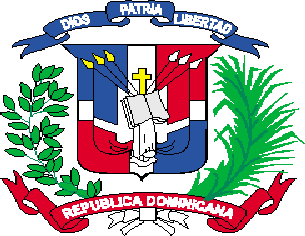 REPÚBLICA DOMINICANADIRECCION GENERAL DE DESARROLLO FRONTERIZODGDFCOMITÉ DE COMPRAS Y CONTRATACIONESPLIEGO DE CONDICIONES ESPECÍFICAS PARA LA SELECCIÓN DE LA EMPRESA QUE SE ENCARGARA DE LA REPARACION DEL TANQUE DE AGUA QUE ABASTECE AL MUNICIPIO DE PEPILLO SALCEDO, DE LA PROVINCIA MONTECRISTI, R.D. DGDF-CCC-CP-2018-0003REFERENCIA DGDF-CCC-CP-2018-0003Santo Domingo, Distrito NacionalTABLA DE CONTENIDOGENERALIDADES..........................................................................................................5Prefacio.........................................................................................................................5PARTE I.........................................................................................................................5PROCEDIMIENTOS DE LA LICITACIÓN...........................................................................5Sección I.......................................................................................................................5Instrucciones a los Oferentes (IAO)...............................................................................51.1 Objetivos y Alcance..........................................................................................51.2 Definiciones e Interpretaciones…………………………………………………....51.3 Idioma…………………………………………………………………………….….101.4 Precio de la Oferta……………………….………………………………………...101.5 Moneda de la Oferta	101.6 Normativa Aplicable 	101.7 Competencia Judicial 	111.8 De la Publicidad 	111.9 Etapas de la Licitación 	111.10 órgano de Contratación	121.11 Atribuciones	121.12 órgano Responsable del Proceso	121.13 Exención de Responsabilidades	131.14 Prácticas Corruptas o Fraudulentas	131.15 De los Oferentes/Proponentes Hábiles e Inhábiles	131.16 Prohibición de Contratar	131.17 Demostración de Capacidad para Contratar	151.18 Representante Legal	151.19 Agentes Autorizados	161.20 Subsanaciones	161.21 Rectificaciones Aritméticas	171.22 Garantías	171.22.1 Garantía de la Seriedad de la Oferta	171.22.2 Garantía de Fiel Cumplimiento de Contrato	171.23 Devolución de las Garantías	181.24 Garantía de Buen Uso del Anticipo	181.25 Garantía Adicional	181.26 Consultas, Circulares y Enmiendas	191.27 Dirección	191.28 Circulares	191.29 Enmiendas	191.30 Visita al lugar de las Obras	201.31 Reclamos, Impugnaciones y Controversias	20Sección II...................................................................................................................22Datos de la Licitación (DDL)..........................................................................................222.1 Objeto de la Licitación…………………………………………………………….222.2 Procedimiento de Selección	………..………………………………………........222.3 Fuente de Recursos……….	………………………222.4 Condiciones de Pago	222.5 Cronograma de la Licitación	232.6 Disponibilidad y Adquisición del Pliego de Condiciones	242.7 Conocimiento y Aceptación del Pliego de Condiciones	242.8 Especificaciones Técnicas	242.9 Tiempo Estimado de Ejecución de la Obra	242.10 Forma de Presentación de Propuestas "Sobre A" y "Sobre B"	252.11 Lugar, Fecha y Hora ………………………………………………………….….252.12 La presentación de propuestas “Sobre A y B”...............................................252.13 Documentación a Presentar por Persona Físicas........................................ 252.14 Documentación a Presentar por Persona Jurídicas	272.15 Presentación de la Documentación Contenida en el "Sobre B"	28Sección III…………………………………………………………...……………………....31Apertura y Validación de Ofertas.................................................................................313.1 Procedimiento de Apertura de Sobres	313.2 Apertura de "Sobre A", contentivo de Propuestas Técnicas	313.3 Validación y Verificación de Documentos	323.4 Criterios de Evaluación	323.5 Apertura de los "Sobres B", Contentivos de Propuestas Económicas	343.6 Confidencialidad del Proceso	363.7 Plazo de Mantenimiento de Oferta	363.8 Evaluación Oferta Económica	36Sección IV…………………………………………………………...………………..……...37Adjudicación................................................................................................................374.1 Criterios de Adjudicación	374.2 Empate entre Oferente	374.3 Acuerdo de Adjudicación	374.4 Adjudicaciones Posteriores	38PARTE 2...................................................................	38CONTRATO........................................................	38Sección V..................................................................................	38Disposiciones Sobre los Contratos................................................................................385.1 Condiciones Generales del Contrato	385.1.1 Validez del Contrato	385.1.2 Garantía de Fiel Cumplimiento de Contrato	385.1.3 Perfeccionamiento del Contrato	395.1.4 Plazo para la Suscripción del Contrato	395.1.5 Ampliación o Reducción de la Contratación	395.1.6 Finalización del Contrato	395.1.7 Subcontratos	405.2 Condiciones Específicas del Contrato	405.2.1 Vigencia del Contrato	40Sección VI............................................................................................................	40Incumplimiento del Contrato....................................................................................	406.1 Se considerará Incumplimiento del Contrato	406.2 Efectos del Incumplimiento	406.3 Tipos de Incumplimientos	406.4 Sanciones	41PARTE 3...............................................................................................................	41DE LAS OBRAS......................................................................................................	41Sección VII...........................................................................................................	41Ejecución y Recepción de la Obra...........................................................................	417.1 Inicio de la Construcción	417.2 Recepción Provisional	427.3 Recepción Definitiva	427.4 Garantía de Vicios Ocultos	42Sección VIII............................................................................................................	43Obligaciones de las Partes...................................................................................................438.1. Obligaciones de la Entidad Contratante	438.2 Obligaciones del Contratista	438.2.1 Normas Técnicas	438.2.2 Seguridad	448.2.3 Vías de Acceso y Obras Provisionales	458.2.4 Responsabilidad de Seguros	458.2.5 Seguro contra daños a terceros	468.2.6 Seguro contra accidentes de trabajo	468.2.7 Protección de la Mano de Obra y Condiciones de Trabajo	468.2.8 Seguridad Industrial 	478.2.9 Contabilidad del Contratista	48Sección IX..........................................................	48Formularios............................................................................................................	489.1 Formularios Tipo	48GENERALIDADES 
PARTE IPROCEDIMIENTOS DE LA LICITACIÓNSección IInstrucciones a los Oferentes (IAO)Objetivos y AlcanceEl objetivo del presente documento es establecer el conjunto de cláusulas jurídicas, económicas, técnicas y administrativas, de naturaleza reglamentaria, por el que se fijan los requisitos, exigencias, facultades, derechos y obligaciones de las personas naturales o jurídicas, nacionales o extranjeras, que deseen participar en la Licitación Pública Nacional para la contratación de una empresa que se encargue de REPARACION DEL TANQUE DE AGUA QUE ABASTECE AL MUNICIPIO DE PEPILLO SALCEDO, DE LA PROVINCIA MONTECRISTI, R.D. que será llevada a cabo por  LA DIRECCION GENERAL DE DESARROLLO FRONTERIZO. Referencia: DGDF-CCC-CP-2018-0003.Este documento constituye la base para la preparación de las Ofertas. Si el Oferente/Proponente omite suministrar alguna parte de la información requerida en el presente Pliego de Condiciones Específicas o presenta una información que no se ajuste sustancialmente en todos sus aspectos al mismo, el riesgo estará a su cargo y el resultado podrá ser el rechazo de su Propuesta.1.2 Definiciones e InterpretacionesA los efectos de este Pliego de Condiciones Específicas, las palabras y expresiones que se inician con letra mayúscula y que se citan a continuación tienen el siguiente significado:Adjudicatario: Oferente/Proponente a quien se le adjudica el Contrato.Agentes Autorizados: Personas naturales designadas como tales por los Oferentes/Proponentes a los fines de realizar en nombre de ellos determinados trámites en el proceso.Análisis de Costo: Análisis del Precio de los puntos de partida.Bienes: Equipos que El Oferente está obligado a suministrar a la Entidad Contratante, según las exigencias del presente Pliego de Condiciones Específicas.Caso Fortuito: Acontecimiento que no ha podido preverse, o que previsto no ha podido evitarse, por ser extraño a la voluntad de las personas.Certificado de Recepción Definitiva: El o los certificados expedidos por el Supervisor al Contratista al final del o de los períodos de garantía, en el que se declare que el Contratista ha cumplido sus obligaciones contractuales.Circular: Aclaración que la Entidad Contratante emite de oficio o para dar respuesta a las consultas planteadas por los Oferentes/Proponentes con relación al contenido del Pliego de Condiciones, formularios, anexos u otra Circular y que se hace de conocimiento de todos los Oferentes/Proponentes. Comité de Compras y Contrataciones: órgano Administrativo de carácter permanente responsable de la designación de los peritos que elaborarán las especificaciones técnicas del bien a adquirir y del servicio u obra a contratar, la aprobación de los Pliegos de Condiciones Específicas, del Procedimiento de Selección y el dictamen emitido por los peritos designados para evaluar ofertas.Compromiso de Confidencialidad: Documento suscrito por el Oferente/Proponente para recibir información de la comparación de precio.Consorcio: Asociación de personas jurídicas que no constituyen un ente con personalidad jurídica independiente y que se establece con el objeto de participar en la Licitación.Consulta: Comunicación escrita, remitida por un Oferente/Proponente conforme al procedimiento establecido y recibida por la Entidad Contratante, solicitando aclaración, interpretación o modificación sobre aspectos relacionados exclusivamente con el Pliego de Condiciones.Contrato: Documento suscrito entre la institución y el Adjudicatario elaborado de conformidad con los requerimientos establecidos en el Pliego de Condiciones Específicas y en la Ley.Contratista: Oferente/Proponente que habiendo participado en la Licitación Pública Nacional, resulta adjudicatario del Contrato de acuerdo al Pliego de Condiciones Específicas.Credenciales: Documentos que un Oferente/Proponente presenta en la forma establecida en el Pliego de Condiciones Específica, para ser evaluados y calificados por el Comité de Compras y Contrataciones con el fin de seleccionar los Proponentes Habilitados, para participar en el proceso de Licitación.Cronograma de Actividades: Cronología del Proceso de Licitaciones.Cronograma de Ejecución: Documento que contiene el Cronograma de Ejecución de las actividades y el Plan de Trabajo para entrega de la Obra objeto de la Licitación.Desglose de Precios Unitarios: La lista detallada de tarifas y precios que muestren la composición de cada uno de los precios de las partidas que intervienen en el Presupuesto Detallado.Diseño Arquitectónico: Conforme a los planos de construcción y las Especificaciones Técnicas.Empresa Vinculada: Empresa subsidiaria, afiliada y/o controlante. Se considera que una empresa es subsidiaria a otra cuando esta última controla a aquella, y es afiliada con respecto a otra u otras, cuando todas se encuentran bajo un control común. Empresas controlantes son aquellas que están en posibilidad de controlar a otras, ya sea por su participación directa o indirecta en más del cincuenta por ciento (50%) del capital, o en más del cincuenta por ciento (50%) de los votos de las Asambleas, o en el control de la dirección de las empresas subsidiarias.Emplazamiento: Los terrenos proporcionados por la Entidad Contratante, en los cuales debe ejecutarse la Obra, y otros lugares que citados en el Contrato formen parte del emplazamiento.Entidad Contratante: El organismo, órgano o dependencia del sector público, del ámbito de aplicación de la Ley 340-06, que ha llevado a cabo un proceso contractual y celebra un Contrato. Estado: Estado Dominicano.Enmienda: Comunicación escrita, emitida por la Entidad Contratante, con el fin de modificar el contenido del Pliego de Condiciones Específicas, formularios, anexos u otra Enmienda y que se hace de conocimiento de todos los Oferentes/Proponentes.Especificaciones Técnicas: Documentos contentivos de las Especificaciones Técnicas requeridas.Fuerza Mayor: Cualquier evento o situación que escapen al control de la Entidad Contratante, imprevisible e inevitable, y sin que esté envuelta su negligencia o falta, como son, a manera enunciativa pero no limitativa, epidemias, guerras, actos de terroristas, huelgas, fuegos, explosiones, temblores de tierra, accidentes, catástrofes, inundaciones y otras perturbaciones ambientales mayores, condiciones severas e inusuales del tiempo.Interesado: Cualquier persona natural o jurídica que tenga interés en cualquier procedimiento de contratación que se esté llevando a cabo.Licitación Pública Nacional: Es el procedimiento administrativo mediante el cual las entidades del Estado realizan un llamado público y abierto, convocando a los interesados para que formulen propuestas, de entre las cuales seleccionará la más conveniente conforme a los Pliegos de Condiciones correspondientes. Va dirigida a los Contratista nacionales o extranjeros domiciliados legalmente en el país.Licitación Restringida: Es la invitación a participar a un número limitado de Contratista que pueden atender el requerimiento, debido a la especialidad de las Obras a ejecutarse, razón por la cual sólo puede obtenerse un número limitado de participantes, de los cuales se invitará un mínimo de cinco (5) Oferentes cuando el registro sea mayor. No obstante ser una licitación restringida se hará de conocimiento público por los medios previstos.Líder del Consorcio: Persona natural o jurídica del Consorcio que ha sido designada como tal.Máxima Autoridad Ejecutiva: El titular o el representante legal de la Entidad Contratante o quien tenga la autorización para celebrar Contrato.Notificación de la Adjudicación: Notificación escrita al Adjudicatario y a los demás participantes sobre los resultados finales del Procedimiento de Licitación, dentro de un plazo de cinco (05) días hábiles contados a partir del Acto de Adjudicación.Oferta Económica: Precio fijado por el Oferente en su Propuesta.Oferta Técnica: Especificaciones de carácter técnico-legal de las Obras a ser ejecutadas.Obras: Son los trabajos relacionados con la construcción, reconstrucción, demolición, reparación o renovación de edificios, vialidad, transporte, estructuras o instalaciones, la preparación del terreno, la excavación, la edificación, la provisión e instalación de equipo fijo, la decoración y el acabado, y los servicios accesorios a esos trabajos, como la perforación, la labor topográfica, la fotografía por satélite, los estudios sísmicos y otros servicios similares estipulados en el contrato, si el valor de esos servicios no excede del de las propias Obras.Obra adicional o complementaria: Aquella no considerada en los documentos de Licitación ni en el Contrato, cuya realización resulta indispensable y/o necesaria para dar cumplimiento a la meta prevista de la Obra principal y que dé lugar a un presupuesto adicional que no supere el 25% del monto total Adjudicado.Oferente/Proponente: Persona natural o jurídica legalmente capacitada para participar en el proceso de Licitación.Oferente/Proponente Habilitado: Aquel que participa en el proceso de Licitación y resulta Conforme en la fase de Evaluación Técnica del Proceso.Planos Detallados: Los planos proporcionados por la Entidad Contratante al Contratista.Peritos: Funcionarios expertos en la materia del proceso llevado a cabo, de la Entidad Contratante, de otra entidad pública o contratados para el efecto y que colaborarán asesorando, analizando y evaluando propuestas, elaborando los informes que contengan los resultados y sirvan de sustento para las decisiones que deba adoptar el Comité de Compras y Contrataciones.Prácticas de Colusión: Es un acuerdo entre dos o más partes, diseñado para obtener un propósito impropio, incluyendo el influenciar inapropiadamente la actuación de otra parte.Prácticas Coercitivas: Es dañar o perjudicar, o amenazar con dañar o perjudicar directa o indirectamente a cualquier parte, o a sus propiedades para influenciar inapropiadamente la actuación de una parte.Prácticas Obstructivas: Es destruir, falsificar, alterar u ocultar en forma deliberada pruebas importantes respecto de su participación en un proceso de compra o incidir en la investigación o formular declaraciones farsas a los investigadores con la intensión de impedir sustancialmente una investigación de la Entidad Contratante referente a acusaciones sobre prácticas corruptas, fraudulentas, coercitivas, o colusorias y/o amenazar, acosar o intimidar a una parte con el propósito de impedir que dicha parte revele lo que sabe acerca de asuntos pertinentes a la investigación, o que lleve adelante la investigación, o la ejecución de un contrato.Pliego de Condiciones Específicas: Documento que contiene todas las condiciones por las que habrán de regirse las partes en la presente comparación de precio.Representante Legal: Persona física o natural acreditada como tal por el Oferente/Proponente.Resolución de la Adjudicación: Acto Administrativo mediante el cual el Comité de Compras y Contrataciones procede a la Adjudicación al/los oferente(s) del o los Contratos objeto del procedimiento de compra o contratación.Sobre: Paquete que contiene las credenciales del Oferente/Proponente y las Propuestas Técnicas o Económicas.Supervisor: Persona natural o jurídica, competente, designada por el Contratista, responsable de dirigir o supervisar la ejecución de acuerdo con el diseño, planos, tiempo de ejecución, presupuestos y especificaciones técnicas y de construcción del Contrato de Obra y en quien el Contratista puede delegar derechos y/o poderes con arreglo al Contrato.Departamento de Compras y Contrataciones (UOCC): Unidad encargada de la parte operativa de los procedimientos de Compras y Contrataciones.Para la interpretación del presente Pliego de Condiciones Específicas:Las palabras o designaciones en singular deben entenderse igualmente al plural y viceversa, cuando la interpretación de los textos escritos lo requiera.El término "por escrito" significa una comunicación escrita con prueba de recepción.Toda indicación a capítulo, numeral, inciso, Circular, Enmienda, formulario o anexo se entiende referida a la expresión correspondiente de este Pliego de Condiciones Específicas, salvo indicación expresa en contrario. Los títulos de capítulos, formularios y anexos son utilizados exclusivamente a efectos indicativos y no afectarán su interpretación.Las palabras que se inician en mayúscula y que no se encuentran definidas en este documento se interpretarán de acuerdo a las normas legales dominicanas.Toda cláusula imprecisa, ambigua, contradictoria u oscura a criterio de la Entidad Contratante, se interpretará en el sentido más favorable a ésta.Las referencias a plazos se entenderán como días calendario, salvo que expresamente se utilice la expresión de "días hábiles", en cuyo caso serán días hábiles de acuerdo con la legislación dominicana.1.3 IdiomaEl idioma oficial de la presente Licitación es el español, por tanto, toda la correspondencia y documentos generados durante el procedimiento que intercambien el Oferente/Proponente y el Comité de Compras y Contrataciones deberán ser presentados en este idioma o, de encontrarse en idioma distinto, deberán contar con la traducción al español realizada por un intérprete judicial debidamente autorizado.1.4 Precio de la OfertaLos precios cotizados por el Oferente en el Formulario de Presentación de Oferta Económica deberán ajustarse a los requerimientos que se indican a continuación.Todas las partidas deberán enumerarse y cotizarse por separado en el Formulario de Presentación de Oferta Económica. (Listado de Partidas). Si un formulario de Oferta Económica detalla partidas pero no la cotiza, se asumirá que está incluido en el precio total de la Oferta. Asimismo, cuando alguna partida no aparezca en el formulario de Oferta Económica se asumirá de igual manera, que está incluida en el precio total de la Oferta.Los precios cotizados por el Oferente serán fijos durante la ejecución del Contrato y no estarán sujetos a ninguna variación por ningún motivo, salvo lo establecido en los Datos de la Licitación.1.5 Moneda de la OfertaEl precio en la Oferta deberá estar expresado en moneda nacional, (Pesos Dominicanos, RD$), a excepción de los Contratos de suministros desde el exterior, en los que podrá expresarse en la moneda del país de origen de los mismos.1.6 Normativa AplicableEl proceso de Licitación, el Contrato y su posterior ejecución se regirán por la Constitución de la República Dominicana, Ley 340-06 sobre Compras y Contrataciones de Bienes, Servicios, Obras y Concesiones, de fecha dieciocho (18) de agosto del 2006, su modificatoria contenida en la Ley 449-06 de fecha seis (06) de diciembre del 2006; y su Reglamento de Aplicación emitido mediante el Decreto 543-12, de fecha seis (06) de septiembre del 2012, por las normas que se dicten en el marco de la misma, así como por el presente Pliego de Condiciones y por el Contrato a intervenir.Todos los documentos que integran el Contrato serán considerados como recíprocamente explicativos.Para la aplicación de la norma, su interpretación o resolución de conflictos o controversias, se seguirá el siguiente orden de prelación:La Constitución de la República DominicanaLa Ley 340-06, sobre Compras y Contrataciones de Bienes, Servicios, Obras y Concesiones, de fecha 18 de agosto del 2006 y su modificatoria contenida en la Ley 449-06 de fecha seis (06) de diciembre del 2006;El Reglamento de Aplicación de la Ley 340-06, emitido mediante el Decreto 543-12, de fecha seis (06) de septiembre del 2012.El Pliego de Condiciones Específicas.La Oferta y las muestras que se hubieren acompañado.La Adjudicación.El Contrato.La Orden de Compra.1.7 Competencia JudicialTodo litigio, controversia o reclamación resultante de este documento y/o el o los Contratos a intervenir, sus incumplimientos, interpretaciones, resoluciones o nulidades serán sometidos al Tribunal Contencioso Administrativo conforme al procedimiento establecido en la Ley 13-07, de fecha cinco (05) de febrero del 2007, que instituye el Tribunal Contencioso, Tributario y Administrativo. De igual modo, y de común acuerdo entre las partes, podrán acogerse al procedimiento de Arbitraje Comercial de la República Dominicana, de conformidad con las disposiciones de la Ley No. 479-08, de fecha treinta (30) de diciembre del dos mil ocho (2008).1.8 De la PublicidadLa convocatoria a presentar Ofertas en las Licitaciones deberá efectuarse mediante la publicación de avisos en la página Web de la institución, por el término de dos (2) días consecutivos en un periódico de circulación nacional, con un mínimo de CINCO (5) días hábiles de anticipación a la fecha fijada para la presentación de las Ofertas, computados a partir del día siguiente a la última publicación.En la Declaratoria de Desierto, la Entidad Contratante podrá reabrirlo dando un plazo para la presentación de Propuestas de hasta un cincuenta por ciento (50%) del plazo del proceso fallido.La comprobación de que en un llamado a Licitación Pública se hubieran omitido los requisitos de publicidad, dará lugar a la cancelación inmediata del procedimiento por parte de la autoridad de aplicación en cualquier estado de trámite en que se encuentre.1.9 Etapas de la LicitaciónLas Licitaciones podrán ser de Etapa única o de Etapas Múltiples.Etapa única:Cuando la comparación de las Ofertas y de la calidad de los Oferentes se realiza en un mismo acto.Etapa Múltiple:Cuando las Ofertas Técnicas y las Ofertas Económicas se evalúan en etapas separadas:Etapa I: Se inicia con el proceso de entrega de los "Sobres A", contentivos de las Ofertas Técnicas, en acto público y en presencia de Notario Público. Concluye con la valoración de las Ofertas Técnicas y la Resolución emitida por el Comité de Compras y Contrataciones sobre los resultados del Proceso de Homologación.Etapa II: Se inicia con la apertura y lectura en acto público y en presencia de Notario Público de las Ofertas Económicas "Sobre B", que se mantenían en custodia y que resultaron habilitados en la primera etapa del procedimiento, y concluye con la Resolución de Adjudicación a los Oferentes/Proponentes.1.10 Órgano de ContrataciónEl órgano administrativo competente para la contratación de los Bienes a ser adquiridos es la Entidad Contratante en la persona de la Máxima Autoridad Ejecutiva de la institución.1.11 AtribucionesSon atribuciones de la Entidad Contratante, sin carácter limitativo, las siguientes:Definir la Unidad Administrativa que tendrá la responsabilidad técnica de la gestión.Nombrar a los Peritos.Determinar funciones y responsabilidades por unidad partícipe y por funcionario vinculado al proceso.Cancelar, suspender, declarar desierta o nula, total o parcialmente la Licitación, por las causas que considere pertinentes. En consecuencia, podrá efectuar otras Licitaciones en los términos y condiciones que determine.1.12 Órgano Responsable del ProcesoEl órgano responsable del proceso de Licitación es el Comité de Compras y Contrataciones. El Comité de Compras y Contrataciones está integrado por cinco (05) miembros:El funcionario de mayor jerarquía de la institución, o quien este designe, quien lo presidirá;El Director Administrativo Financiero de la entidad, o su delegado;El Consultor Jurídico de la entidad, quien actuará en calidad de Asesor Legal;El Responsable del Área de Planificación y Desarrollo o su equivalente;El Responsable de la Oficina de Libre Acceso a la Información.1.13 Exención de ResponsabilidadesEl Comité de Compras y Contrataciones no estará obligado a declarar habilitado y/o Adjudicatario a ningún Oferente/Proponente que haya presentado sus Credenciales y/u Ofertas, si las mismas no demuestran que cumplen con todos y cada uno de los requisitos establecidos en el presente Pliego de Condiciones Específicas.1.14 Prácticas Corruptas o FraudulentasLas prácticas corruptas o fraudulentas comprendidas en el Código Penal o en de la Convención Interamericana contra la Corrupción, o cualquier acuerdo entre proponentes o con terceros, que establecieren prácticas restrictivas a la libre competencia, serán causales determinantes del rechazo de la propuesta en cualquier estado del procedimiento de selección, o de la rescisión del Contrato, si éste ya se hubiere celebrado. A los efectos anteriores se entenderá por:"práctica corrupta", al ofrecimiento, suministro, aceptación o solicitud de cualquier cosa de valor con el fin de influir en la actuación de un funcionario público con respecto al proceso de contratación o a la ejecución del Contrato, y,"práctica fraudulenta", a una tergiversación de los hechos con el fin de influir en un proceso de contratación o en la ejecución de un Contrato de obra pública en perjuicio del contratante; la expresión comprende las prácticas colusorias entre los licitantes (con anterioridad o posterioridad a la presentación de las ofertas) con el fin de establecer precios de oferta a niveles artificiales y no competitivos y privar al contratante de las ventajas de la competencia libre y abierta.1.15 De los Oferentes/Proponentes Hábiles e InhábilesToda persona natural o jurídica, nacional o extranjera que haya adquirido el Pliego de Condiciones, tendrá derecho a participar en la presente Licitación, siempre y cuando reúna las condiciones exigidas y no se encuentre afectada por el régimen de prohibiciones establecido en el presente Pliego de Condiciones.1.16 Prohibición de ContratarNo podrán participar como Oferentes/Proponentes, en forma directa o indirecta, las personas físicas o sociedades comerciales que se relacionan a continuación: El Presidente y Vicepresidente de la República; los Secretarios y Subsecretarios de Estado; los Senadores y Diputados del Congreso de la República; los Magistrados de la Suprema Corte de Justicia, de los demás tribunales del orden judicial, de la Cámara de Cuentas y de la Junta Central Electoral; los Síndicos yRegidores de los Ayuntamientos de los Municipios y del Distrito Nacional; el Contralor General de la República y el Subcontralor; el Director de Presupuesto y Subdirector; el Director Nacional de Planificación y el Subdirector; el Procurador General de la República y los demás miembros del Ministerio Público; el Tesorero Nacional y el Subtesorero y demás funcionarios de primer y segundo nivel de jerarquía de las instituciones incluidas bajo el ámbito de aplicación de la Ley 340-06;Los jefes y subjefes de Estado Mayor de las Fuerzas Armadas, así como el jefe y subjefes de la Policía Nacional;Los funcionarios públicos con injerencia o poder de decisión en cualquier etapa del procedimiento de contratación administrativa;Todo personal de la entidad contratante;Los parientes por consanguinidad hasta el tercer grado o por afinidad hasta el segundo grado, inclusive, de los funcionarios relacionados con la contratación cubiertos por la prohibición, así como los cónyuges, las parejas en unión libre, las personas vinculadas con análoga relación de convivencia afectiva o con las que hayan procreado hijos, y descendientes de estas personas;Las personas jurídicas en las cuales las personas naturales a las que se refieren los Numerales 1 al 4 tengan una participación superior al diez por ciento (10%) del capital social, dentro de los seis meses anteriores a la fecha de la convocatoria;Las personas físicas o jurídicas que hayan intervenido como asesoras en cualquier etapa del procedimiento de contratación o hayan participado en la elaboración de las especificaciones técnicas o los diseños respectivos, salvo en el caso de los contratos de supervisión;Las personas físicas o jurídicas que hayan sido condenadas mediante sentencia que haya adquirido la autoridad de la cosa irrevocablemente juzgada por delitos de falsedad o contra la propiedad, o por delitos de cohecho, malversación de fondos públicos, tráfico de influencia, prevaricación, revelación de secretos, uso de información privilegiada o delitos contra las finanzas públicas, hasta que haya transcurrido un lapso igual al doble de la condena. Si la condena fuera por delito contra la administración pública, la prohibición para contratar con el Estado será perpetua;Las empresas cuyos directivos hayan sido condenados por delitos contra la administración pública, delitos contra la fe pública o delitos comprendidos en las convenciones internacionales de las que el país sea signatario;Las personas físicas o jurídicas que se encontraren inhabilitadas en virtud de cualquier ordenamiento jurídico;Las personas que suministraren informaciones falsas o que participen en actividades ilegales o fraudulentas relacionadas con la contratación;Las personas naturales o jurídicas que se encuentren sancionadas administrativamente con inhabilitación temporal o permanente para contratar con entidades del sector público, de acuerdo a lo dispuesto por la presente ley y sus reglamentos;Las personas naturales o jurídicas que no estén al día en el cumplimiento de sus obligaciones tributarias o de la seguridad social, de acuerdo con lo que establezcan las normativas vigentes;PARRAFO I: Para los funcionarios contemplados en los Numerales 1 y 2, la prohibición se extenderá hasta seis (6) meses después de la salida del cargo.PARRAFO II: Para las personas incluidas en los Numerales 5 y 6 relacionadas con el personal referido en el Numeral 3, la prohibición será de aplicación en el ámbito de la institución en que estos últimos prestan servicios.En adición a las disposiciones del Artículo 14 de la Ley 340-06 con sus modificaciones NO podrán ser Oferentes ni contratar con el Estado Dominicano, los Oferentes que hayan sido inhabilitados temporal o permanentemente por la Dirección General de Contrataciones Públicas en su calidad de órgano Rector del Sistema. En el caso de inhabilitación temporal, la prohibición será por el tiempo establecido por el órgano Rector. Tampoco podrán contratar con el Estado dominicano los proveedores que no hayan actualizado sus datos en el Registro de Proveedores del Estado.1.17 Demostración de Capacidad para Contratar Los Oferentes/Proponentes deben demostrar que:No están embargados, en estado de quiebra o en proceso de liquidación; sus negocios no han sido puestos bajo administración judicial, y sus actividades comerciales no han sido suspendidas ni se ha iniciado procedimiento judicial en su contra por cualquiera de los motivos precedentes;Han cumplido con sus obligaciones tributarias y de seguridad social;Han cumplido con las demás condiciones de participación, establecidas de antemano en los avisos y el presente Pliego de Condiciones;Se encuentran legalmente domiciliados y establecidos en el país, cuando se trate de licitaciones nacionales;Que los fines sociales sean compatibles con el objeto contractual;Que ni ellos ni su personal directivo, hayan sido condenados por un delito relativo a su conducta profesional o por declaración falsa o fraudulenta acerca de su idoneidad para firmar un Contrato adjudicado.1.18 Representante LegalTodos los documentos que presente el Oferente/Proponente dentro de la presente Licitación deberán estar firmados y sellados por él, o su Representante Legal, debidamente facultado al efecto.1.19 Agentes AutorizadosCada Oferente/Proponente, antes de realizar su primera consulta, podrá nombrar hasta tres (3) personas físicas, que puedan actuar indistinta y separadamente como sus Agentes Autorizados a los efectos de la Licitación. La designación de los Agentes Autorizados deberá efectuarse mediante comunicación escrita de acuerdo con el modelo de Carta de Designación o Sustitución de Agentes Autorizados y el modelo de Carta de Aceptación de Designación como Agentes Autorizados, ambos modelos se anexan a este Pliego de Condiciones. No se aceptara la representación de más de un (01) oferente por agente autorizado.Los Agentes Autorizados serán las únicas personas facultadas por el Oferente/Proponente para efectuar todas las Consultas en relación con el proceso de Licitación y recibir, en nombre del Oferente/Proponente y con efecto obligatorio para éste, todas las Circulares y/o Enmiendas que formule el Comité de Compras y Contrataciones.El Oferente/Proponente podrá sustituir y revocar la designación de cualquiera de los Agentes Autorizados, o cambiar su domicilio, teléfono, fax, correo electrónico, etc., mediante comunicación escrita de acuerdo con el modelo de Carta de Designación o Sustitución de Agentes Autorizados y el modelo de Carta de Aceptación de Designación como Agentes Autorizados. La sustitución de uno o más Agentes Autorizados o el cambio de domicilio, teléfono, fax, correo electrónico, etc, estarán vigentes desde la fecha de recepción por parte del Comité de Compras y Contrataciones de las cartas antes indicadas. La sustitución de uno o más Agentes Autorizados no requerirá el consentimiento del o los Agente(s) Autorizado(s) sustituido(s).1.20 SubsanacionesA los fines de la presente Licitación se considera que una Oferta se ajusta sustancialmente a los Pliegos de Condiciones, cuando concuerda con todos los términos y especificaciones de dichos documentos, sin desviaciones, reservas, omisiones o errores significativos. La ausencia de requisitos relativos a las credenciales de los oferentes es siempre subsanable.La determinación de la Entidad Contratante de que una Oferta se ajusta sustancialmente a los documentos de la Licitación se basará en el contenido de la propia Oferta, sin que tenga que recurrir a pruebas externas.Siempre que se trate de errores u omisiones de naturaleza subsanable entendiendo por éstos, generalmente, aquellas cuestiones que no afecten el principio de que las Ofertas deben ajustarse sustancialmente a los Pliegos de Condiciones, la Entidad Contratante podrá solicitar que, en un plazo breve, El Oferente/Proponente suministre la información faltante.Cuando proceda la posibilidad de subsanar errores u omisiones se interpretará en todos los casos bajo el entendido de que la Entidad Contratante tenga la posibilidad de contar con la mayor cantidad de ofertas validas posibles y de evitar que, por cuestiones formales intrascendentes, se vea privada de optar por ofertas serias y convenientes desde el punto de vista del precio y la calidad.No se podrá considerar error u omisión subsanable, cualquier corrección que altere la sustancia de una oferta para que se la mejore.La Entidad Contratante rechazará toda Oferta que no se ajuste sustancialmente al Pliego de Condiciones Específica. No se admitirán correcciones posteriores que permitan que cualquier Oferta, que inicialmente no se ajustaba a dicho Pliego, posteriormente se ajuste al mismo.1.21 Rectificaciones AritméticasPara fines de subsanaciones, los errores aritméticos serán corregidos de la siguiente manera:Si existiere una discrepancia entre una cantidad parcial y la cantidad total obtenida multiplicando las cantidades parciales, prevalecerá la cantidad parcial y el total será corregido.Si la discrepancia resulta de un error de suma o resta, se procederá de igual manera; esto es, prevaleciendo las cantidades parciales y corrigiendo los totales.Si existiere una discrepancia entre palabras y cifras, prevalecerá el monto expresado en palabras.➢	Si el Oferente no acepta la corrección de los errores, su Oferta será rechazada.1.22 GarantíasLos Oferentes/Proponentes deberán presentar las Siguientes garantías: 1.22.1 Garantía de la Seriedad de la OfertaCorrespondiente al cuatro por ciento (4%) del monto total de la Oferta.PÁRRAFO I. La Garantía de Seriedad de la Oferta será de cumplimiento obligatorio y vendrá incluida dentro de la Oferta Económica. La omisión en la presentación de la Oferta de la Garantía de Seriedad de Oferta o cuando la misma fuera insuficiente, conllevará la desestimación de la Oferta sin más trámite.1.22.2 Garantía de Fiel Cumplimiento de ContratoLos Adjudicatarios cuyos Contratos excedan el equivalente en Pesos Dominicanos de Diez Mil Dólares de los Estados Unidos de Norteamérica con 00/100 (US$10.000,00), están obligados a entregar Pólizas de Fianzas de compañías aseguradoras de reconocida solvencia en la República Dominicana, con las condiciones de ser incondicionales, irrevocables y renovables, en el plazo de Cinco (5) días hábiles, contados a partir de la Notificación de la Adjudicación, por el importe del CUATRO POR CIENTO (4%) del monto total del Contrato a intervenir, a disposición de la Entidad Contratante, cualquiera que haya sido el procedimiento y la forma de Adjudicación del Contrato. La misma debe ser emitida por una entidad bancaria de reconocida solvencia en la República Dominicana.La no comparecencia del Oferente Adjudicatario a constituir la Garantía de Fiel Cumplimiento de Contrato, se entenderá que renuncia a la Adjudicación y se procederá a la ejecución de la Garantía de Seriedad de la Oferta.Cuando hubiese negativa a constituir la Garantía de Fiel Cumplimiento de Contrato, la Entidad Contratante, como órgano de Ejecución del Contrato, notificará la Adjudicación de los renglones correspondientes al Oferente que hubiera obtenido la siguiente posición en el proceso de Adjudicación, conforme al Reporte de Lugares Ocupados. El nuevo Oferente Adjudicatario depositará la Garantía y suscribirá el Contrato de acuerdo al plazo que le será otorgado por la Entidad Contratante, mediante comunicación formal.1.23 Devolución de las GarantíasGarantía de la Seriedad de la Oferta: Les será devuelta a los Oferentes/ Proponentes que no resulten Adjudicatarios, en un plazo no mayor de DIEZ (10) días hábiles, contados a partir de la constitución de la Garantía de Fiel Cumplimiento de Contrato establecida en el numeral 1.22.2, o en su caso, de ejecutado el contrato por el Adjudicatario. A los Adjudicatarios una vez integrada la de cumplimiento del contrato o, en su caso, de ejecutado el mismo.Garantía de Fiel Cumplimiento de Contrato y Garantía de Adjudicaciones Posteriores: Después de aprobada la liquidación del Contrato, si no resultaren responsabilidades que conlleven la ejecución de la Garantía y transcurrido el plazo de la misma, se ordenará su devolución.1.24 Garantía de Buen Uso del AnticipoDe acuerdo con las características de la Obra a licitar o a razones de comprobada conveniencia administrativa, la Entidad Contratante podrá autorizar anticipos financieros al Contratista de hasta el 20% del monto total del Contrato.1.25 Garantía AdicionalAl finalizar los trabajos, EL CONTRATISTA deberá presentar una garantía de las Obras ejecutadas por él a satisfacción de la Entidad Contratante, (Garantía de Vicios Ocultos), por un monto equivalente al cinco por ciento (5%) del costo total a que hayan ascendido todos los trabajos realizados al concluir la Obra. Esta garantía deberá ser por un período de tres (3) años contados a partir de la Recepción Definitiva, con la finalidad de asegurar los trabajos de cualquier reparación que surja por algún defecto de construcción no detectado en el momento de recibir la Obra. La garantía deberá ser otorgada por una compañía de seguros con su correspondiente fianza, a entera satisfacción de la Entidad Contratante. Esto en adición a lo establecido en los artículo 1792 y siguientes del Código Civil Dominicano.1.26 Consultas, Circulares y EnmiendasLos interesados podrán solicitar a la Entidad Contratante aclaraciones acerca del Pliego de Condiciones Específicas, hasta la fecha que coincida con el CINCUENTA POR CIENTO (50%) del plazo para la presentación de las Ofertas. Las consultas las formularán los Oferentes, sus representantes legales, o agentes autorizados por escrito, dirigidas a la Unidad Operativa de Compras y Contrataciones dentro del plazo previsto, quien se encargará de obtener las respuestas conforme a la naturaleza de la misma.1.27 DirecciónLas Consultas se remitirán al Comité de Compras y Contrataciones, dirigidas a:COMITÉ DE COMPRAS Y CONTRATACIONES Dirección General De Desarrollo Fronterizo. Referencia: DGDF-CCC-CP-2018-0003Dirección: Av. Dr. Delgado No. 22 Santo Domingo D.N Teléfonos: 809-689-9666 Ext 119-118-117 El Departamento de Compras y Contrataciones para dar respuestas a tales consultas, deberá emitir circulares aclaratorias. Dichas circulares deberán ser emitidas solo con las preguntas y las respuestas, sin identificar quien consultó, en un plazo no más allá de la fecha que signifique el SETENTA Y CINCO POR CIENTO (75%) del plazo previsto para la presentación de las Ofertas y deberán ser notificadas a todos los Oferentes que hayan adquirido el Pliego de Condiciones Específicas y publicadas en el portal institucional y en el administrado por el órgano Rector.1.28 CircularesEl Comité de Compras y Contrataciones podrá emitir Circulares de oficio o para dar respuesta a las Consultas planteadas por los Oferentes/Proponentes con relación al contenido del presente Pliego de Condiciones, formularios, otras Circulares o anexos. Las Circulares se harán de conocimiento de todos los Oferentes/Proponentes.1.29 EnmiendasDe considerarlo necesario, por iniciativa propia o como consecuencia de una Consulta, el Comité de Compras y Contrataciones podrá modificar, mediante Enmiendas, el Pliego de Condiciones Específicas, formularios, otras Enmiendas o anexos. Las Enmiendas se harán de conocimiento de todos los Oferentes/Proponentes y se publicaran en el portal institucional y en el administrado por el órgano Rector.Tanto las Enmiendas como las Circulares emitidas por el Comité de Compras y Contrataciones pasarán a constituir parte integral del Pliego de Condiciones y en consecuencia, serán de cumplimiento obligatorio para todos los Oferentes/Proponentes.1.30 Visita al lugar de las ObrasLos Oferentes/Proponentes deberán realizar una visita de inspección al lugar de Emplazamiento de la Obra y sus alrededores y obtener por sí mismos y bajo su responsabilidad y riesgo, toda la información que pueda ser necesaria para preparar sus Ofertas. De no hacerlo, no podrán alegar desconocimiento de las características de dicho emplazamiento y serán a su cargo las consecuencias económicas o de otro tipo que de ello pudieran derivarse. El costo de esta visita será por exclusiva cuenta de los Oferentes.Asimismo, los Oferentes deberán examinar el sitio y los alrededores de la Obra e informarse por su cuenta acerca de la naturaleza del terreno y del subsuelo, la forma y características del sitio, las cantidades, localización y naturaleza de la Obra y la de los materiales necesarios para su ejecución, transporte, mano de obra, zonas de botaderos, las vías de acceso al sitio y las instalaciones que se puedan requerir, las condiciones del ambiente y, en general, sobre todas las circunstancias que puedan afectar o influir en el cálculo del valor de su Propuesta, debiendo dejar los mismos en idénticas condiciones a las que se encontraban previamente a la ejecución de tales trabajos. La Entidad Contratante suministrará, cuando sea necesario, los permisos pertinentes para efectuar estos trabajos. A todos los oferentes que realicen dicha visita se les otorgara una “certificación de visita a la obra por oferente”, que tiene carácter de obligatoriedad, No Subsanable. La no presentación llevará como consecuencia la descalificación del oferente. El punto de encuentro será el Ayuntamiento de Pepillo Salcedo  ubicada en la Calle 27 de Febrero, Pepillo Salcedo, Montecristi, con el personal pertinente de la DGDF.1.31 Reclamos, Impugnaciones y ControversiasEn los casos en que los Oferentes/Proponentes no estén conformes con la Resolución de Adjudicación, tendrán derecho a recurrir dicha Adjudicación. El recurso contra el acto de Adjudicación deberá formalizarse por escrito y seguirá los siguientes pasos:El recurrente presentará la impugnación ante la Entidad Contratante en un plazo no mayor de diez días (10) a partir de la fecha del hecho impugnado o de la fecha en que razonablemente el recurrente debió haber conocido el hecho. La Entidad pondrá a disposición del recurrente los documentos relevantes correspondientes a la actuación en cuestión, con la excepción de aquellas informaciones declaradas como confidenciales por otros Oferentes o Adjudicatarios, salvo que medie su consentimiento.En los casos de impugnación de Adjudicaciones, para fundamentar el recurso, el mismo se regirá por las reglas de la impugnación establecidas en los Pliegos de Condiciones Específicas.Cada una de las partes deberá acompañar sus escritos de los documentos que hará valer en apoyo de sus pretensiones. Toda entidad que conozca de un recurso deberá analizar toda la documentación depositada o producida por la Entidad Contratante.La entidad notificará la interposición del recurso a los terceros involucrados, dentro de un plazo de dos (2) días hábiles.Los terceros estarán obligados a contestar sobre el recurso dentro de cinco (5) días calendario, a partir de la recepción de notificación del recurso, de lo contrario quedarán excluidos de los debates.La entidad estará obligada a resolver el conflicto, mediante resolución motivada, en un plazo no mayor de quince (15) días calendario, a partir de la contestación del recurso o del vencimiento del plazo para hacerlo.El órgano Rector podrá tomar medidas precautorias oportunas, mientras se encuentre pendiente la resolución de una impugnación para preservar la oportunidad de corregir un incumplimiento potencial de esta ley y sus reglamentos, incluyendo la suspensión de la adjudicación o la ejecución de un Contrato que ya ha sido Adjudicado.8) Las resoluciones que dicten las Entidades Contratantes podrán ser apeladas, cumpliendo el mismo procedimiento y con los mismos plazos, ante el órgano Rector, dando por concluida la vía administrativa.Párrafo I.- En caso de que un Oferente/Proponente iniciare un procedimiento de apelación, la Entidad Contratante deberá poner a disposición del órgano Rector copia fiel del expediente completo.Párrafo II.- La presentación de una impugnación de parte de un Oferente o Proveedor, no perjudicará la participación de éste en Licitaciones en curso o futuras, siempre que la misma no esté basada en hechos falsos.Las controversias no resueltas por los procedimientos indicados en el artículo anterior serán sometidas al Tribunal Contencioso Administrativo conforme al procedimiento establecido en la Ley 13-07, de fecha cinco (05) de febrero del 2007, que instituye el Tribunal Contencioso, Tributario y Administrativo De igual modo, y de común acuerdo entre las partes, podrán acogerse al procedimiento de Arbitraje Comercial de la República Dominicana, de conformidad con las disposiciones de la Ley No. 479-08, de fecha treinta (30) de diciembre del dos mil ocho (2008).La información suministrada al Organismo Contratante en el proceso de Licitación, o en el proceso de impugnación de la Resolución Administrativa, que sea declarada como confidencial por el Oferente, no podrá ser divulgada si dicha información pudiese perjudicar los intereses comerciales legítimos de quien la aporte o pudiese perjudicar la competencia leal entre los Proveedores.Sección IIDatos de la Licitación (DDL)2.1 Objeto de la LicitaciónConstituye el objeto de la presente convocatoria para LA REPARACION DEL TANQUE DE AGUA QUE ABASTECE AL MUNICIPIO DE PEPILLO SALCEDO, DE LA PROVINCIA MONTECRISTI, R.D. DGDF-CCC-CP-2018-0003 de acuerdo con las condiciones fijadas en el presente Pliego de Condiciones Específicas.2.2 Procedimiento de SelecciónLa presente Licitación será efectuada mediante el proceso de Comparación de Precios de Etapa Múltiple.2.3 Fuente de RecursosLa Presidencia de la Republica a través de la Dirección General De Desarrollo Fronterizo, de conformidad con el Artículo 32 del Reglamento 543-12 sobre Compras y Contrataciones Públicas de Bienes, Servicios y Obras, ha tomado las medidas previsoras necesarias a los fines de garantizar la apropiación de fondos de la presidencia, que sustentará el pago de todos los bienes adjudicados y adquiridos mediante la presente Comparación de Precios. Las partidas de fondos para liquidar las entregas programadas serán debidamente especializadas para tales fines, a efecto de que las condiciones contractuales no sufran ningún tipo de variación durante el tiempo de ejecución del mismo.2.4 Condiciones de PagoLa Entidad Contratante procederá a realizar un primer pago correspondiente al Anticipo, el cual será de un veinte por ciento (20%) del valor del Contrato. Este pago se hará con la firma del Contrato y contra presentación de una Póliza de Seguro que cubra la totalidad del Avance Inicial.La suma restante será pagada en pagos parciales al Contratista, mediante cubicaciones periódicas por Obras realizadas y certificadas por la Supervisión. Estos pagos se harán en un período no mayor de Treinta (30) días a partir de la fecha en que la cubicación sea certificada por El Supervisor. El monto de la Primera Cubicación realizada por el Contratista, deberá exceder o por lo menos alcanzar el 80% del monto del Anticipo o Avance Inicial.La Entidad Contratante debe retener un cinco por ciento (5%) de cada pago, como garantía por los trabajos ejecutados y de los salarios de los trabajadores contratados por el Contratista, lo cual le será devuelto a éste último, cuando cumpla con los requisitos previstos en el Artículo 210 del Código de Trabajo, con la presentación de una relación de todas las nóminas pagadas y según los procedimientos establecidos en el Contrato a intervenir.El Contratista presentará cubicaciones cada treinta (30) días que deben corresponderse con los Calendarios de Ejecución y la Programación de Tiempos estimados.Las cubicaciones presentadas por el Contratista, serán pagadas luego de su aprobación por la Supervisión y la instancia de la Entidad Contratante autorizada para tal asunto. La Entidad Contratante retendrá un veinte por ciento (20%) de cada cubicación para la amortización del Avance Inicial.La Entidad Contratante retendrá además, un cinco por ciento (5%) del costo de la Obra para el pago del personal técnico que inspeccionará y supervisará residentemente en la Obra, un uno por ciento (1%) en virtud de la Ley 6-86, de fecha 04 de marzo del 1986, sobre Fondo de Pensiones, un cero punto un por ciento (0.10%) del CODIA y el 18% de ITBIS correspondiente al 10% de la Dirección Técnica, o sea el uno punto ocho 1.8% de la norma No. 7 articulo 4.El pago final se hará posterior a la última cubicación y luego de presentar el Contratista los documentos que avalen el pago de los compromisos fiscales, liquidaciones y prestaciones laborales.Todas las cubicaciones parciales tienen carácter provisorio, al igual que las cubicaciones que les dan origen, quedando sometidas a los resultados de la medición y cubicación final de los trabajos, en la que podrán efectuarse los reajustes que fueren necesarios.2.5 Cronograma del proceso2.6 Disponibilidad y Adquisición del Pliego de CondicionesEl Pliego de Condiciones estará disponible para quien lo solicite, en la sede central de la DIRECCION GENERAL DE DESARROLLO FRONTERIZO, Departamento de Compras y Contrataciones, ubicada en Av. Dr. Delgado No. 22, Gazcue, Santo Domingo D.N.  Teléfonos: 809-689-9666 Ext 119-118-117, en el horario de 9:30 AM hasta las 2:30 PM, a partir del día 11 de Mayo del 2018, fecha indicada en el Cronograma de la Licitación y en el portal administrado por la Dirección General de Contrataciones Públicas www.comprasdominicana.gov.do, para todos los interesados.2.7 Conocimiento y Aceptación del Pliego de CondicionesEl sólo hecho de un Oferente/Proponente participar en la Licitación implica pleno conocimiento, aceptación y sometimiento por él, por sus miembros, ejecutivos, Representante Legal y Agentes Autorizados, a los procedimientos, condiciones, estipulaciones y normativas, sin excepción alguna, establecidos en el presente Pliego de Condiciones, el cual tienen carácter jurídicamente obligatorio y vinculante.2.8 Especificaciones TécnicasA los fines de la elaboración de sus propuestas. Los oferentes deberán inscribirse de manera personal o por medio de un delegado para participar en el presente proceso en las Oficinas de la DIRECCION GENERAL DE DESARROLLO FRONTERIZO (DGDF), departamento de Compras y Contrataciones, donde se retiraran las especificaciones técnicas y el pliego del proceso.2.9 Tiempo Estimado de Ejecución de la ObraEl tiempo estimado de ejecución será propuesto por los oferentes de conformidad con las actividades a ser desarrollada en el cronograma de ejecución de la obra.Los tiempos de ejecución deben ser presentados acompañados de Diagramas de Tareas, Gráficas de Gantt y Calendarios de Ejecuciones, como base de programación de los tiempos estimados.El tiempo de ejecución del proyecto no debe exceder los tres (03) meses.Los trabajos se ejecutarán dentro de los plazos secuenciales y finales establecidos en los Pliegos y en los Planes de Trabajo aprobados por la Entidad Contratante.2.10 Forma de Presentación de Propuestas Técnicas y Económicas "Sobre A" y "Sobre B"Las Ofertas se presentarán en un Sobre cerrado y rotulado con las siguientes inscripciones: NOMBRE DEL OFERENTEFirma del Representante LegalCOMITÉ DE COMPRAS Y CONTRATACIONES Dirección General De Desarrollo Fronterizo. Referencia: DGDF-CCC-CP-2018-0003Dirección: Av. Dr. Delgado No. 22, Gazcue Santo Domingo D.N Teléfonos: 809-689-9666 Ext 119-118-117Este Sobre contendrá en su interior el "Sobre A" de la Propuesta2.11 Lugar, Fecha y HoraLa Propuestas Técnicas "Sobre A" y la propuesta Económica “Sobre B” deberá ser presentada en Un (1) original debidamente marcado como "ORIGINAL" en la primera página de la Oferta, junto con una (1) fotocopia simple de la misma, debidamente marcadas, en su primera página, como "COPIA". El original y las copias deberán estar firmados en todas las páginas por el Representante Legal, debidamente foliadas y deberán llevar el sello social de la compañía.2.12 La presentación de Propuestas "Sobre A y B" se entregara de acuerdo a la fecha establecida en el cronograma del presente proceso de Comparación de Precios, en el Comité De Compras Y Contrataciones de la Dirección General De Desarrollo Fronterizo, el 11 de Mayo del 2018 hasta las 10:59 A.M, del día indicado en el Cronograma de la Licitación y sólo podrá postergarse por causas de Fuerza Mayor o Caso Fortuito definidos en el presente Pliego de Condiciones Específicas.La Entidad Contratante no recibirá sobres que no estuviesen debidamente cerrados e identificados según lo dispuesto anteriormente.2.13 Documentación a Presentar para Personas Físicas:Formulario de Presentación de Oferta SNCC.F.034.Información del Oferente SNCC.F.042.Copia de la Cédula de Identidad y Electoral.Certificación actualizada donde se haga constar que está al día en el pago de sus obligaciones fiscales en la Dirección General de Impuestos Internos DGII.Certificación actualizada donde se haga constar que está al día en el pago de sus obligaciones de la Tesorería de la Seguridad Social TSS.Certificación actualizada de Colegiatura en el CODIA.Registro de Proveedores del Estado.Referencias Comerciales (mínimo cuatro).Referencias Bancarias (mínimo dos).Antecedentes que acrediten su experiencia personal en la construcción de obras de similares. Declaración Jurada Patrimonial (ingresos anuales, gastos anuales, bienes, créditos a su favor y deuda), certificada por Contador Público Autorizado.Declaración Jurada (notariada) del solicitante en la que manifieste que no se encuentra dentro de las prohibiciones establecidas en el Artículo 14 de la Ley 340-06.Certificación de no antecedentes penales emitida por la Procuraduría General de la República.Declaración Jurada (notariada) donde manifieste si tiene o no juicio con el Estado Dominicano o sus entidades del Gobierno Central, de las Instituciones Descentralizadas y Autónomas no financieras, y de las Instituciones Públicas de la Seguridad Social. Que no están embargados, en estado de quiebra o en proceso de liquidación. Que no ha sido condenado por un delito relativo a su conducta profesional o por declaración falsa o fraudulenta acerca de su idoneidad para firmar un Contrato adjudicado.Información del personal directivo y profesional de la empresa con su correspondiente currículum, con especial referencia a los responsables de la obras. SNCC.D.045 Y SNCC.F.037Información de las obras (similares a las licitadas) de carácter público o privado ejecutadas durante los últimos seis años indicando los lugares, referencias de los contratantes y anexado las certificaciones de recepción de Obra. En caso exclusivo de obra en curso, anexar copia del contrato y de cubicación reciente. SNCC.D.049. El contratista deberá demostrar mediante recepción satisfactoria del/los contratantes la experiencia de al menos la construcción o reparación de (05) tanques metálicos reservorios de agua potable. La institución se reserva el derecho de consultar al contratante y verificar la veracidad de la certificación recibida. La misma debe incluir los contactos y ubicación de los proyectos realizados. No Subsanable.Información de las maquinarias, material, equipos técnicos de que dispondrá el proponente.SNCC.F.036.Información sobre obligaciones pendientes o futuras que puedan competir con la ejecución normal de las obras que se proyecta ejecutar.Certificación de visita a la obra por oferente.Estructura para brindar el soporte técnico. SNCC.F.035.NO SE RECIBIRAN PROPUESTAS DIGITALES, SOLO FISICAS DEBIDAMENTE ENCUADERNADAS Y PRESENTADAS. NO SUBSANABLE.2.14 Documentación a Presentar para personas JurídicasFormulario de Presentación de Oferta SNCC.F.034Información del Oferente SNCC.F.042Copia del RNC.Copia del Registro Mercantil, actualizado.Registro de Proveedores del Estado, actualizado.Copia de los Estatutos Sociales, debidamente registrados, certificados como conforme a su original por el Secretario y el Presidente de la compañía y sellados con el sello social. Capital Suscrito y Pagado superior a los RD$500,000.00.Lista de la composición accionaría actualizada, debidamente registrada, certificada como conforme a su original por el Secretario y el Presidente de la compañía y sellada con el sello social.Lista de Presencia y Acta de la última Asamblea General Ordinaria Anual, por la cual se nombre el actual Consejo de Administración, debidamente registrada, certificada como conforme a su original por el Secretario y el Presidente de la compañía y sellada con el sello social.Estados Financieros de los (2) dos últimos períodos fiscales, certificado por un Contador Público Autorizado.Acta de Delegación de Poderes, si procede.Certificación actualizada de Colegiatura en el CODIA.Antecedentes que acrediten su experiencia en la construcción de obras de construcción de carreteras y de montos similares.Referencias Comerciales (mínimo cuatro).Referencias Bancarias. (mínimo dos).Certificación donde se haga constar que está al día en el pago de sus obligaciones fiscales.Certificación donde se haga constar que está al día en el pago de la Seguridad Social.Declaración Jurada del solicitante (ante un notario) en la que manifieste que no se encuentra dentro de las prohibiciones establecidas en el Artículo 14 de la Ley 340-06.Declaración Jurada (ante un notario) donde manifieste si tiene o no juicio pendiente con el Estado Dominicano o sus entidades del Gobierno Central, de las Instituciones Descentralizadas y Autónomas no financieras, y de las Instituciones Públicas de la Seguridad Social. Que no están embargados, en estado de quiebra o en proceso de liquidación; sus negocios no han sido puestos bajo administración judicial, y sus actividades comerciales no han sido suspendidas ni se ha iniciado procedimiento judicial en su contra por cualquiera de los motivos precedentes. Que ni ellos ni su personal directivo, hayan sido condenados por un delito relativo a su conducta profesional o por declaración falsa o fraudulenta acerca de su idoneidad para firmar un contrato adjudicado.Información del personal directivo y profesional de la empresa con su correspondiente currículum, con especial referencia a los responsables de la obras. SNCC.D.045 Y SNCC.F.037. Información de las maquinarias, material, equipos técnicos de que dispondrá el proponente.SNCC.F.036.Estructura para brindar el soporte técnico. SNCC.F.035.Información de las obras (similares a las licitadas) de carácter público o privado ejecutadas durante los últimos seis años indicando los lugares, referencias de los contratantes y anexado las certificaciones de recepción de Obra, en caso exclusivo de obra en curso, anexar copia del contrato y de cubicación reciente. SNCC.D.049. . El contratista deberá demostrar mediante recepción satisfactoria del/los contratantes la experiencia de al menos la construcción o reparación de (05) tanques metálicos reservorios de agua potable. La institución se reserva el derecho de consultar al contratante y verificar la veracidad de la certificación recibida. La misma debe incluir los contactos y ubicación de los proyectos realizados. No Subsanable.Información sobre obligaciones pendientes o futuras que puedan competir con la ejecución normal de las obras que se proyecta ejecutar.Carta de Designación de Agente Autorizado SNCC.D.051. Poder de representación para la designación del Agente Autorizado a representar la empresa en dicho proceso.Carta de Aceptación de Designación como Agente Autorizado SNCC.D.052. Acta de Visita a la obra firmada por un representante de la institución.NO SE RECIBIRAN PROPUESTAS DIGITALES, SOLO FISICAS DEBIDAMENTE ENCUADERNADAS Y PRESENTADAS. NO SUBSANABLE.2.15 Presentación de la Documentación Contenida en el "Sobre B" Para Personas Físicas y Personas JurídicasFormulario de Presentación de Oferta Económica SNCC.F.033, deberá ser presentada en Un (1) original debidamente marcado como "ORIGINAL" en la primera página de la Oferta, junto con una (1) fotocopia simple de la misma, debidamente marcadas, en su primera página, como "COPIA". El original y las copias deberán estar firmados en todas las páginas por el Representante Legal, debidamente foliadas y deberán llevar el sello social de la compañía.Presupuesto1-Presupuesto con listado de Partidas con volumetría.2-Análisis de Costos Unitario, Solo de las partidas contenidas en el presupuesto presentado. (con el ITBIS transparentado en las partidas de materiales y equipos).3-Enfoque, Metodología y Plan de Actividades. SNCC.D.0444-Plan de Trabajo.5-Cronograma de Ejecución de Obra.6-Flujo de Caja.Garantía de la Seriedad de la Oferta.Para asegurar la seriedad de la Oferta desde la fase de Adjudicación, hasta la constitución de la Garantía de Fiel Cumplimiento del Contrato y la suscripción del mismo, cada Oferente deberá presentar una Póliza de seguros por el equivalente al CUATRO por ciento (4%), del valor de la oferta a ser presentada por el oferente, a favor de la DIRECCION GENERAL DE DESARROLLO FRONTERIZO (DGDF), que funcionará como Fondo de la Garantía de Seriedad de la Oferta.El Oferente que no deposite la garantía de seriedad de oferta junto a la Propuesta Económica (sobre B), será desestimada automáticamente, sin que sea necesario evaluar los demás aspecto de su propuesta, Dicha Garantía se entregará conjuntamente con la Propuesta Económica.El "Sobre B" deberá contener en su cubierta la siguiente identificación:NOMBRE DEL OFERENTEFirma del Representante LegalCOMITÉ DE COMPRAS Y CONTRATACIONES Dirección General De Desarrollo Fronterizo. Referencia: DGDF-CCC-CP-2018-0003Dirección: Av. Dr. Delgado No. 22, Gazcue, Santo Domingo D.N Teléfonos: 809-689-9666 Ext 119-118-117El Oferente/Proponente cotizará el precio global de la Obra, no obstante lo cual deberá presentarse detalle de partidas, designación correspondiente, unidad de medida, precio unitario y metraje. La sumatoria de los productos del precio unitario por el metraje de cada partida deberá ser igual al precio global cotizado. Los precios unitarios se tomarán en cuenta, exclusivamente, para la liquidación mensual de los trabajos y los aumentos o disminuciones de Obra que ordene la Entidad Contratante.La Entidad Contratante no efectuará pagos por las partidas ejecutadas para las cuales no se hayan indicado precios, por cuanto se considerarán comprendidas en los demás precios que figuren en el cuadro de metrajes.El Contratista no podrá, bajo pretexto de error u omisión de su parte, reclamar aumento de los precios fijados en el Contrato.Los errores u omisiones en el cómputo y presupuesto en cuanto a extensión o valor de la Obras, se corregirán en cualquier tiempo hasta la terminación del Contrato. Si los defectos fuesen aparentes y el Contratista no los hubiera señalado en forma previa o concomitante a la formulación de su Propuesta no tendrá derecho a formular reclamo alguno.La Oferta deberá presentarse en Pesos Oro Dominicanos (RD$). Los precios deberán expresarse en dos decimales (XX.XX) que tendrán que incluir todas las tasas (divisas), impuestos y gastos que correspondan, transparentados e implícitos según corresponda.El Oferente que resulte favorecido con la Adjudicación de la presente Licitación, debe mantener durante todo el plazo de ejecución del Contrato el precio que proponga en el momento de presentación de la Oferta.El Oferente será responsable y pagará todos los impuestos, derechos de aduana, o gravámenes que hubiesen sido fijados por autoridades municipales, estatales o gubernamentales, dentro y fuera de la República Dominicana, relacionados con los bienes y servicios conexos a ser suministrados.El Oferente/Proponente que cotice en cualquier moneda distinta al Peso Oro Dominicano (RD$), se auto-descalifica para ser objeto de Adjudicación.A fin de cubrir las eventuales variaciones de la tasa de cambio del Dólar de los Estados Unidos de Norteamérica (US$), EL COMITÉ DE COMPRAS Y CONTRATACIONES de la Dirección General De Desarrollo Fronterizo, podrá considerar eventuales ajustes, una vez que las variaciones registradas sobrepasen el cinco por ciento (5%) con relación al precio adjudicado o de última aplicación. La aplicación del ajuste podrá ser igual o menor que los cambios registrados en la Tasa de Cambio Oficial del Dólar Americano (US$) publicada por el Banco Central de la República Dominicana, a la fecha de la entrega de la Oferta Económica.En el caso de que el Oferente/Proponente Adjudicatario solicitara un eventual ajuste, EL COMITÉ DE COMPRAS Y CONTRATACIONES de la Dirección General De Desarrollo Fronterizo, se compromete a dar respuesta dentro de los siguientes cinco (5) días laborables, contados a partir de la fecha de acuse de recibo de la solicitud realizada.La solicitud de ajuste no modifica el Cronograma de Entrega de Cantidades Adjudicadas, por lo que, el Proveedor Adjudicatario se compromete a no alterar la fecha de programación de entrega de los Bienes pactados, bajo el alegato de esperar respuesta a su solicitud.Los precios no deberán presentar alteraciones ni correcciones y deberán ser dados por la unidad de medida establecida en el Formulario de Oferta Económica.En los casos en que la Oferta la constituyan varios bienes, Los Oferentes/Proponentes participantes deben cotizar únicamente lo evaluado CONFORME, en el proceso de evaluación técnica.Será responsabilidad del Oferente/Proponente la adecuación de los precios unitarios a las unidades de medidas solicitadas, considerando a los efectos de adjudicación el precio consignado en la Oferta Económica como el unitario y valorándolo como tal, respecto de otras Ofertas de los mismos productos. El Comité de Compras y Contrataciones, no realizará ninguna conversión de precios unitarios si éstos se consignaren en unidades diferentes a las solicitadas.Sección IIIApertura y Validación de Ofertas3.1 Procedimiento de Apertura de SobresLa apertura de Sobres se realizará en acto público en presencia del Comité de Compras y Contrataciones y del Notario Público actuante, en la fecha, lugar y hora establecidos en el Cronograma de Licitación.Una vez pasada la hora establecida para la recepción de los Sobres de los Oferentes/Proponentes, no se aceptará la presentación de nuevas propuestas, aunque el acto de apertura no se inicie a la hora señalada.3.2 Apertura de "Sobre A", contentivo de Propuestas TécnicasEl Notario Público actuante procederá a la apertura de los "Sobres A", según el orden de llegada, procediendo a verificar que la documentación contenida en los mismos esté correcta de conformidad con el listado que al efecto le será entregado. El Notario actuante, deberá rubricar y sellar cada una de las páginas de los documentos contenidos en los "Sobres A", haciendo constar en el mismo la cantidad de páginas existentes.En caso de que surja alguna discrepancia entre la relación y los documentos efectivamente presentados, el Notario Público autorizado dejará constancia de ello en el acta notarial.El Notario Público actuante elaborará el acta notarial correspondiente, incluyendo las observaciones realizadas en el desarrollo del acto de apertura de los Sobres A, si las hubiere.El Notario Público actuante concluido el acto de recepción, dará por concluido el mismo, indicando la hora de cierre.Las actas notariales estarán disponibles para los Oferentes/ Proponentes, Representantes Legales o Agentes Autorizados, quienes para obtenerlas deberán hacer llegar su solicitud a través de la Oficina de Acceso a la Información (OAI).3.3 Validación y Verificación de DocumentosLos Peritos Especialistas, procederá a la validación y verificación de los documentos contenidos en el referido "Sobre A". Ante cualquier duda sobre la información presentada, podrá comprobar, por los medios que considere adecuados, la veracidad de la información recibida.No se considerarán aclaraciones a una oferta presentadas por Oferentes cuando no sean en respuesta a una solicitud de la Entidad Contratante. La solicitud de aclaración por la Entidad Contratante y la respuesta deberán ser hechas por escrito.Antes de proceder a la evaluación detallada del "Sobre A", los Peritos determinarán si cada Oferta se ajusta sustancialmente al presente Pliego de Condiciones Específica; o si existen desviaciones, reservas, omisiones o errores de naturaleza o de tipo subsanables de conformidad a lo establecido en el numeral 1.21 del presente documento.En los casos en que se presenten desviaciones, reservas, omisiones o errores de naturaleza o tipo subsanables, los Peritos Especialistas procederán de conformidad con los procedimientos establecidos en el presente Pliego de Condiciones Específicas.3.4 Criterios de EvaluaciónLas Propuestas deberán contener toda la documentación necesaria, suficiente y fehaciente, en plena apertura se verificara su existencia y según las cantidades solicitadas en cada caso, para tales fines se marcara en una listado de requisitos con “SI/ NO”. Luego serán verificados por los peritos para demostrar los siguientes aspectos que serán bajo la modalidad "CUMPLE/ NO CUMPLE":3.4.1 Elegibilidad:Que el Proponente está legalmente autorizado para realizar sus actividades comerciales en el país.Que la planeación integral propuesta por el Oferente/Proponente para el desarrollo y organización de los trabajos, sea congruente con las características, complejidad y magnitud de los mismos.Que el procedimiento constructivo descrito sea aceptable porque demuestra que el Oferente/Proponente conoce los trabajos a realizar y que tiene la capacidad y la experiencia para ejecutarlos satisfactoriamente. Dicho procedimiento debe ser acorde con el Programa de Ejecución considerado en su Oferta.Los tiempos de ejecución deben ser presentados acompañados de Diagramas de Tareas, Gráficas de Gantt y Calendarios de Ejecución, como base de programación de los tiempos estimados.3.4.2 Situación Financiera:Que cuenta con la estabilidad financiera suficiente para ejecutar satisfactoriamente el eventual Contrato.El Oferente deberá presentar los Estados Financieros de los dos (2) últimos ejercicios contables consecutivos. Obligatoriamente estarán firmados por un Contador Público Autorizado, siendo causal de exclusión la no presentación de alguno de los mismos o la falta de certificación.Sobre el último balance, se aplicarán para su análisis los siguientes indicadores: (los otros balances serán analizados para evaluar tendencias).índice de solvencia = ACTIVO TOTAL / PASIVO TOTAL Límite establecido: Mayor 1.20índice de liquidez corriente = ACTIVO CORRIENTE / PASIVO CORRIENTELímite establecido: Mayor 0.9índice de endeudamiento = PASIVO TOTAL/ PATRIMONIO NETO Límite establecido: Menor 1.50En caso de no cumplir alguna, no será objeto de calificación en este criterio.3.4.3 Experiencia y Tiempo de EjecuciónEl Oferente/Proponente deberá demostrar que cuenta con experiencia en Obras similares y con un personal técnico capacitado y con la experiencia necesaria para llevar a cabo la adecuada administración de la Obra.3.4.4 Experiencia de la EmpresaEl Oferente/Proponente deberá acreditar una experiencia mínima de diez (10) años, en la ejecución de Obras similares, en los diez (10) años, anteriores a la fecha del presente llamado.Puntuación Máxima: Cuarenta (40) puntos3.4.5 Experiencia del Personal ClaveEl Oferente/Proponente deberá acreditar que los profesionales técnicos que se encargarán de la dirección de los trabajos, cuenten con la experiencia y capacidad necesaria para llevar la adecuada administración de los trabajos.Puntuación Máxima: Treinta (30) puntos3.4.6 Tiempo de EntregaPuntuación Máxima: Veinticinco (30) puntosEl tiempo de entrega deberá ser demostrado en un cronograma de trabajo y flujo de caja práctico y aplicado a la realidad, donde los peritos harán su evaluación para dicha puntuación.3.5 Apertura de los "Sobres B” Contentivos de Propuestas EconómicasEl Comité de Compras y Contrataciones, dará inicio al Acto de Apertura y lectura de las Ofertas Económicas, "Sobre B” conforme a la hora y en el lugar indicado.Sólo se abrirán las Ofertas Económicas de los Oferentes/Proponentes que hayan resultado habilitados en la primera etapa del proceso. Las demás les serán devueltas sin abrir. De igual modo, solo se dará lectura a los renglones que hayan resultado CONFORME en el proceso de evaluación de las Ofertas Técnicas.A la hora fijada en el Cronograma de la Licitación, el Consultor Jurídico de la institución, en su calidad de Asesor Legal del Comité de Compras y Contrataciones, hará entrega formal al Notario actuante, en presencia de los Oferentes, de las Propuestas Económicas, "Sobre B” que se mantenían bajo su custodia, para dar inicio al procedimiento de apertura y lectura de las mismas.En acto público y en presencia de todos los interesados, el Notario actuante, procederá a la apertura y lectura de las Ofertas Económicas, certificando su contenido, rubricando y sellando cada página contenida en el "Sobre B”Las observaciones referentes a la Oferta que se esté leyendo deberán realizarse en ese mismo instante, levantando la mano para tomar la palabra. El o los Notarios actuantes procederán hacer constar todas las incidencias que se vayan presentando durante la lectura.Finalizada la lectura de las Ofertas, el o los Notarios actuantes procederán a invitar a los Representantes Legales o Agentes Autorizados de los Oferentes/Proponentes a hacer conocer sus observaciones; en caso de conformidad, se procederá a la clausura del acto.No se permitirá a ninguno de los presentes exteriorizar opiniones de tipo personal o calificativos peyorativos en contra de cualquiera de las casas participantes.El Oferente/Proponente o su representante que durante el proceso de la Licitación tome la palabra sin ser autorizado o exteriorice opiniones despectivas sobre algún producto ó compañía, será sancionado con el retiro de su presencia del salón, con la finalidad de mantener el orden.En caso de discrepancia entre la Oferta presentada en el formulario correspondiente, debidamente recibida por el Notario Público actuante y la lectura de la misma, prevalecerá el documento escrito.El o los Notarios Públicos actuantes elaborarán el acta notarial correspondiente, incluyendo las observaciones realizadas al desarrollo del acto de apertura de los mismos, si las hubiera, por parte de los Representantes Legales o Agentes Autorizados de los Oferentes/ Proponentes. El acta notarial deberá estar acompañada de una fotocopia de todas las Ofertas presentadas. Dichas actas notariales estarán disponibles para los Representantes Legales o Agentes Autorizados de los Oferentes/Proponentes, quienes para obtenerlas deberán hacer llegar su solicitud a través de la Oficina de Acceso a la Información (OAI).3.6 Confidencialidad del ProcesoLa información relativa al análisis, aclaración, evaluación y comparación de las Ofertas y las recomendaciones para la Adjudicación del Contrato no podrán ser reveladas a los Licitantes ni a otra persona que no participe oficialmente en dicho proceso hasta que se haya anunciado el nombre del Adjudicatario. Todo intento de un Oferente para influir en el procesamiento de las Ofertas o decisión de la Adjudicación por parte del Contratante podrá dar lugar al rechazo de la Oferta de ese Oferente.3.7 Plazo de Mantenimiento de OfertaLos Oferentes/Proponentes deberán mantener las Ofertas por el término de treinta (30) días hábiles contados a partir de la fecha del acto de apertura. Si no manifiesta en forma fehaciente su voluntad de no renovar la Oferta con una antelación mínima de quince (15) días hábiles al vencimiento del plazo, aquella se considerará prorrogada automáticamente por el mismo plazo original o el que fije la Entidad Contratante y así sucesivamente.La Entidad Contratante, excepcionalmente podrá solicitar a los Oferentes/Proponentes una prórroga, antes del vencimiento del período de validez de sus Ofertas, con indicación del plazo. Los Oferentes/Proponentes podrán rechazar dicha solicitud, considerándose por tanto que han retirado sus Ofertas, por lo cual la Entidad Contratante procederá a efectuar la devolución de la Garantía de Seriedad de Oferta ya constituida. Aquellos que la consientan no podrán modificar sus Ofertas y deberán ampliar el plazo de la Garantía de Seriedad de Oferta oportunamente constituida.3.8 Evaluación Oferta EconómicaUna vez finalizada la evaluación de las Ofertas Técnicas se procederá a evaluar exclusivamente las respectivas Ofertas Económicas "Sobre B" de los Oferentes que hayan superado un mínimo de (80) puntos en la evaluación de las Propuestas Técnicas.Las ofertas se ponderaran partiendo de las que se encuentren dentro del rango más o menos del 5% del valor del presupuesto base elaborado por la DGDF, bajo el criterio de que las que sean tan bajas que disten de manera sustancial de la realidad, (porcentaje indicado más arriba), se consideraran no sustentables, a los fines de garantizar la calidad, el cumplimiento del cronograma y el desempeño apropiado de los trabajos, el tiempo de evitar la solicitud de adicionales posteriores que pudieran superar el límite porcentual permitido por las normas vigentes para la correcta conclusión de los trabajos. Por lo que aquella oferta que resulte ser mayor o menor al 5% de dicho valor, será descartada por considerarse inconsistente o no sostenible para la correcta y oportuna ejecución del proyecto.Sección IV 
Adjudicación4.1 Criterios de AdjudicaciónEl Comité de Compras y Contrataciones evaluará las Ofertas dando cumplimiento a los principios de transparencia, objetividad, economía, celeridad y demás, que regulan la actividad contractual, y comunicará por escrito al Oferente/Proponente que resulte favorecido. Al efecto, se tendrán en cuenta los factores económicos y técnicos más favorables.La Adjudicación será decidida a favor del Oferente/Proponente cuya propuesta cumpla con los requisitos exigidos y sea calificada como la más conveniente para los intereses institucionales, teniendo en cuenta el precio de mercado, la calidad, la idoneidad del Oferente/ Proponente y las demás condiciones que se establecen en el presente Pliego de Condiciones Específicas.Si se presentase una sola Oferta, ella deberá ser considerada y se procederá a la Adjudicación, si habiendo cumplido con lo exigido en el Pliego de Condiciones Específicas, se le considera conveniente a los intereses de la Institución.4.2 Empate entre OferenteEn caso de empate entre dos o más Oferentes/Proponentes, se procederá a realizar una distribución proporcional entre los Oferentes/Proponentes empatados, de ser posible. De no ser aceptada por uno o más de los Oferentes/Proponentes empatados, o de no ser posible la distribución proporcional por la naturaleza de la compra, el Comité de Compras y Contrataciones procederá por una elección al azar, en presencia de Notario Público y de los interesados, utilizando para tales fines el procedimiento de sorteo.El Comité de Compras y Contrataciones podrá declarar desierto el procedimiento, total o parcialmente, en los siguientes casos:Por no haberse presentado Ofertas.Por haberse rechazado, descalificado, o porque son inconvenientes para los intereses nacionales o institucionales todas las Ofertas o la única presentada.Por violación sustancial del procedimiento de Licitación.4.3 Acuerdo de AdjudicaciónEl Comité de Compras y Contrataciones luego de proceso de verificación y validación del informe de recomendación de Adjudicación, conoce las incidencias y si procede, aprueban el mismo y emiten el acta contentiva de la Resolución de Adjudicación.Ordena a la Unidad Operativa de Compras y Contrataciones la Notificación de la Adjudicación y sus anexos a todos los Oferentes participantes, conforme al procedimiento y plazo establecido en el Cronograma de Actividades del Pliego de Condiciones Específicas.Concluido el proceso de evaluación, el Comité de Compras y Contrataciones dictará la Resolución Definitiva de Adjudicación y ordena a la Unidad Operativa de Compras y Contrataciones la Notificación de la Adjudicación y sus anexos a todos los Oferentes participantes, conforme al procedimiento y plazo establecido en el Cronograma de Actividades del Pliego de Condiciones.4.4 Adjudicaciones PosterioresEn caso de incumplimiento del Oferente Adjudicatario, la Entidad Contratante procederá a solicitar, mediante "Carta de Solicitud de Disponibilidad", al siguiente Oferente/Proponente que certifique si está en capacidad de suplir los renglones que le fueren indicados, en un plazo no mayor [48 horas]. Dicho Oferente/Proponente contará con un plazo de Cuarenta y Ocho (48) horas para responder la referida solicitud. En caso de respuesta afirmativa, El Oferente/Proponente deberá presentar la Garantía de Fiel cumplimiento de Contrato, conforme se establece en los DDL.PARTE 2 
CONTRATOSección VDisposiciones Sobre los Contratos5.1 Condiciones Generales del Contrato 5.1.1 Validez del ContratoEl Contrato será válido cuando se realice conforme al ordenamiento jurídico y cuando el acto definitivo de Adjudicación y la constitución de la Garantía de Fiel Cumplimiento de Contrato sean cumplidos.5.1.2 Garantía de Fiel Cumplimiento de ContratoLos adjudicatarios cuyos contratos excedan el equivalente en Pesos Dominicanos de Diez Mil Dólares de los Estados Unidos de Norteamérica con 00/100 (US$10.000,00), están obligados a constituir una Garantía Bancaria en el plazo de cinco (5) días, contados a partir de la aprobación de la primera cubicación, por el importe del diez por ciento (10%) del monto total del presupuesto propuesto, a disposición de la Entidad Adquiriente, cualquiera que haya sido el procedimiento y la forma de adjudicación. La misma debe ser emitida por una entidad bancaria de reconocida solvencia en la República Dominicana o de una póliza expedida por una Compañía de seguros debidamente autorizada y debe tener un tiempo de vigencia mínima de tres (03) meses posteriores al vencimiento del Contrato. La misma es reembolsable al cumplimiento del Contrato. Además debe ser ejecutable a primer reclamo.5.1.3 Perfeccionamiento del ContratoPara su perfeccionamiento deberán seguirse los procedimientos de contrataciones vigentes, cumpliendo con todas y cada una de sus disposiciones y el mismo deberá ajustarse al modelo que se adjunte al presente Pliego de Condiciones Específicas, conforme al modelo estándar el Sistema Nacional de Compras y Contrataciones Públicas.El Contrato se perfeccionará con la recepción de la Orden de Compra por parte del Proveedor o por la suscripción del Contrato a intervenir.5.1.4 Plazo para la Suscripción del ContratoLos Contratos deberán celebrarse en el plazo que se indique en el presente Pliego de Condiciones Específicas; no obstante a ello, deberán suscribirse en un plazo no mayor de veinte (20) días hábiles, contados a partir de la fecha de Notificación de la Adjudicación.La no comparecencia del Oferente Adjudicatario a constituir la Garantía de Fiel Cumplimiento de Contrato, se entenderá que renuncia a la Adjudicación y se procederá a la ejecución de la Garantía de Seriedad de la Oferta.Cuando hubiese negativa a constituir la Garantía de Fiel Cumplimiento de Contrato, la Entidad Contratante, como órgano de Ejecución del Contrato, notificará la Adjudicación al Oferente Adjudicatario que hubiera obtenido la siguiente posición en el proceso de Adjudicación, conforme al Reporte de Lugares Ocupados. El nuevo Oferente Adjudicatario depositará la Garantía y suscribirá el Contrato de acuerdo al plazo que le será otorgado por la Entidad Contratante, mediante comunicación formal.5.1.5 Ampliación o Reducción de la ContrataciónLa Entidad Contratante podrá modificar, disminuir o aumentar hasta un veinticinco por Ciento (25%) el monto del Contrato original de la Obra, siempre y cuando se mantenga el objeto, cuando se presenten circunstancias que fueron imprevisibles en el momento de iniciarse el proceso de Contratación, y esa sea la única forma de satisfacer plenamente el interés público.5.1.6 Finalización del ContratoEl Contrato finalizará por vencimiento de su plazo, de su última prórroga, si es el caso, o por la concurrencia de alguna de las siguientes causas de resolución:Incumplimiento del Proveedor.Incursión sobrevenida del Proveedor en alguna de las causas de prohibición de contratar con la Administración Pública que establezcan las normas vigentes, en especial el Artículo 14 de la Ley 340-06, sobre Compras y Contrataciones Públicas de Bienes, Servicios, Obras y Concesiones.5.1.7 SubcontratosEl Contratista podrá subcontratar la ejecución de algunas de las tareas comprendidas en este Pliego de Condiciones Específicas, con la previa autorización de la Entidad Contratante. El Oferente, en su propuesta, debe indicar las Obras que subcontrataría y las empresas que ejecutarían cada una de ellas; en el entendido, que El Contratista será el único responsable de todos los actos, comisiones, defectos, negligencias, descuidos o incumplimientos de los subcontratistas, de sus agentes, empleados o trabajadores.5.2 Condiciones Específicas del Contrato5.2.1 Vigencia del ContratoLa vigencia del Contrato será de catorce (14) meses, a partir de la fecha de la suscripción del mismo y hasta su fiel cumplimiento, de conformidad con el Cronograma de Entrega de Cantidades Adjudicadas, el cual formará parte integral y vinculante del mismo.Sección VIIncumplimiento del Contrato6.1 Se considerará Incumplimiento del ContratoLa no comparecencia del Oferente Adjudicatario a constituir la Garantía de Fiel Cumplimiento de Contrato.Cuando hubiese negativa a constituir la Garantía de Fiel Cumplimiento de Contrato, la Entidad Contratante como órgano de Ejecución del Contrato, notificará la Adjudicación al Oferente Adjudicatario que hubiera obtenido la siguiente posición en el proceso de Adjudicación. El nuevo Oferente Adjudicatario depositará la Garantía y firmará el Contrato de acuerdo al plazo que le será otorgado por la Entidad Contratante, mediante comunicación formal.6.2 Efectos del IncumplimientoEl incumplimiento del Contrato por parte del Adjudicatario determinará su finalización y supondrá para el mismo la ejecución de la Garantía Bancaria de Fiel Cumplimiento del Contrato, procediéndose a contratar al Adjudicatario que haya quedado en el segundo lugar.6.3 Tipos de IncumplimientosA los efectos de este Pliego de Condiciones Específicas, los incumplimientos se clasifican en leves, graves y gravísimos, conforme se indica a continuación:Incumplimientos levesToda aquella violación de las obligaciones asumidas por el Contratista en virtud del presente Pliego de Condiciones, que no impidan la Ejecución de la Obra.Incumplimientos gravesToda aquella violación de las obligaciones asumidas por el Contratista en virtud del presente Pliego de Condiciones, que afecten la Ejecución de la Obra.C) Incumplimientos gravísimosToda aquella violación de las obligaciones asumidas por el Contratista en virtud del presente Pliego de Condiciones, que impidan la Ejecución de la Obra.En caso de acumulación de infracciones, estas se consideraran de la siguiente manera:Cada ocho (8) infracciones leves, se entenderá configurada una grave. Cada cuatro (4) infracciones graves, una gravísima.6.4 SancionesLa ocurrencia de los incumplimientos detallados hace pasible al Contratista de la aplicación de las siguientes sanciones:El incumplimiento del Contrato por parte del contratista determinará la aplicación de una penalidad o su finalización y supondrá para el adjudicatario la ejecución de la Garantía de Fiel Cumplimiento del Contrato, procediéndose a contratar al siguiente contratista.En el supuesto de que el incumplimiento del Contrato consistiera además en una conducta tipificada como infracción, falta o delito por las leyes y demás normas penales, se procederá a denunciar ante el Ministerio Público los hechos, a fin de que inicie las diligencias oportunas.En caso de infracciones gravísima la Entidad Contratante podrá rescindir el contrato, sin perjuicio de las demás acciones que la Ley pone a su alcance en reparación del perjuicio causado.El cálculo de los días de retraso se hará tomando en consideración los tiempos de ejecución establecidos en el numeral 2.9 del presente documento y siempre que la causa del retraso sea imputable al Contratista.La mora en la ejecución de las obligaciones se constituye por el simple vencimiento de los plazos previstos en el Cronograma de Ejecución de la Obra.PARTE 3DE LAS OBRASSección VIIEjecución y Recepción de la Obra7.1 Inicio de la ConstrucciónUna vez formalizado el correspondiente Contrato entre la Entidad Contratante y El Contratista, este último iniciará la ejecución de los trabajos conforme al Plazo de Ejecución y Plan de Trabajo presentados en su Propuesta Técnica.7.2 Recepción ProvisionalAl concluir la construcción de la Obra, conforme a las prescripciones técnicas y calidades exigidas en este Pliego de Condiciones Específicas, El Contratista hará entrega de la misma al personal designado por la Entidad Contratante como responsable de la supervisión.Se levantará el Acta de Recepción Provisional, formalizada por el técnico de la Entidad Contratante o persona en la que éste delegue, quien acreditará que la obra está en condiciones de ser recibida en forma provisional.De existir anomalías, se darán instrucciones precisas al Contratista para que subsane los defectos y proceda, en un plazo no superior a quince (15) días hábiles, a la corrección de los errores detectados.7.3 Recepción DefinitivaUna vez corregidas por El Contratista las fallas notificadas por la Entidad Contratante, se procederá a realizar una nueva evaluación de la Obra y solamente cuando la evaluación realizada resultare conforme, de acuerdo a las Especificaciones Técnicas requeridas, se procederá a la Recepción Definitiva de la Obra.Para que la Obra sea recibida por la Entidad Contratante de manera definitiva, deberá cumplir con todos y cada uno de los requerimientos exigidos en las Especificaciones Técnicas.Si la supervisión no presenta nuevas objeciones y considera que la Obra ha sido ejecutada conforme a todos los requerimientos de las Especificaciones Técnicas, se levantará el Acta de Recepción Definitiva, formalizada por el técnico de la Entidad Contratante o persona en la que éste delegue, quien acreditará que la Obra está en condiciones de ser recibida en forma definitiva.La Obra podrá recibirse parcial o totalmente, conforme con lo establecido en el Contrato; pero la recepción parcial también podrá hacerse cuando se considere conveniente por la Máxima Autoridad de la Entidad Contratante. La recepción total o parcial tendrá carácter provisorio hasta tanto se haya cumplido el plazo de garantía que se hubiese fijado.7.4 Garantía de Vicios OcultosAl finalizar los trabajos, EL CONTRATISTA deberá presentar una garantía que cubra el 10% del monto total del contrato por el término de un año. Esta garantía se aplicará total o parcialmente para cubrir cualquier reparación que hubiere necesidad de hacer a la obra, como consecuencia de vicios ocultos en su construcción, no evidenciados en el momento de su recepción o para responder del fiel cumplimiento de todas las obligaciones contractuales a cargo del contratista, todo sin perjuicio de la responsabilidad que este tiene de conformidad con los artículos 1792 y 2270 del Código Civil. Esta garantía podrá hacerse en forma de una póliza expedida por una Compañía de Seguros debidamente autorizada, o en efectivo que se depositará en el Banco de Reservas de la República Dominicana a disposición de la Entidad Contratante.Sección VIIIObligaciones de las Partes8.1. Obligaciones de la Entidad ContratanteLos permisos, autorizaciones, licencias y concesiones serán tramitados y obtenidos por cuenta de la Entidad Contratante.La asignación de la correspondiente Supervisión Técnica.Los pagos al Contratista en un plazo no mayor de quince (15) días, contados a partir de que la cubicación sea certificada por El Supervisor.8.2 Obligaciones del Contratista8.2.1 Normas TécnicasEl Contratista será responsable de la correcta interpretación de los Planos para la realización de la Obra y responderá por los errores de interpretación en que incurra durante la ejecución y conservación de la misma, hasta la Recepción Definitiva.Cualquier deficiencia o error que constatara en el Proyecto o en los Planos, deberá comunicarlo de inmediato al funcionario competente y abstenerse de realizar los trabajos que pudiesen estar afectados por esas deficiencias, salvo que el funcionario competente, le ordene la ejecución de tales trabajos. En este último caso, el Contratista quedará exento de responsabilidad, salvo cuando los vicios advertidos puedan llegar a comprometer la estabilidad de la Obra y provocar su ruina total o parcial. La falta de notificación a la administración o la ejecución de los trabajos sin orden escrita de ésta, hará responsable al Contratista. De igual manera que con las deficiencias técnicas del proyecto, procederá el Contratista con respecto a los vicios del suelo, a los de los materiales provistos por la Entidad Contratante y a las deficiencias de los sistemas o procedimientos constructivos exigidos por los Pliegos u ordenados por aquella.Los procedimientos y métodos de construcción, para llevar a cabo la ejecución de la Obra, son responsabilidad del Contratista.La ejecución de la construcción, lo mismo que el suministro de Bienes y Equipos por parte del Contratista, deberán cumplir los requisitos de las Normas y Especificaciones Generales para la Construcción de Obra Civil del Ministerio de  Obras Públicas, MOPC.Los materiales y demás elementos provenientes de demoliciones cuyo destino no hubiese sido previsto por el Contrato quedarán de propiedad de la Entidad Contratante.El Contratista será responsable de cualquier reclamo o demanda que pudiera originar la provisión o el uso indebido de materiales, sistemas de construcción o implementos utilizados.El Contratista no podrá recusar a quien la Entidad Contratante haya designado para la dirección, inspección, control o tasación de la Obra; pero si tuviese observaciones o quejas justificadas, las expondrán, para que la Entidad Contratante las resuelva, sin que esto sea motivo para que se suspendan los trabajos.El contratista será responsable por la ruina total o parcial de la Obra, si ésta procede de vicios de construcción o de vicios del suelo, si el Contratista debió realizar estos estudios, o de mala calidad de los materiales, siempre y cuando estos materiales hayan sido provistos por este, en el caso de que la ruina se produzca dentro de los cinco (05) años de recibida la Obra en forma definitiva. El plazo de prescripción de la acción será de un (1) año a contar desde el momento en que la ruina total o parcial fue detectada por la entidad Contratante. No es admisible la dispensa contractual de responsabilidad por ruina total o parcial.El Contratista deberá mantener al día el pago del personal que empleo en la Obra y no podrá deducirle suma alguna que no responda al cumplimiento de leyes o de resoluciones del Estado Dominicano y dará estricto cumplimiento a las disposiciones sobre legislación del trabajo y a las que en adelante se impusieran. Toda infracción al cumplimiento de estas obligaciones podrá considerarse negligencia grave a los efectos de la rescisión del contrato por culpa del Contratista y en todos los casos impedirá el trámite y el pago de las cubicaciones.8.2.2 SeguridadEl Contratista deberá garantizar la seguridad de las personas autorizadas a estar presentes en la Zona de Obras y mantener éstas y las Obras mismas (mientras no hayan sido aceptadas u ocupadas por la Entidad Contratante) en buen estado con el fin de evitar todo riesgo para las personas.Suministrar y mantener, por su cuenta, todos los dispositivos de iluminación, protección, cierre, señales de alarma y vigilancia en los momentos y lugares necesarios o exigidos por El Director de Obra, por cualquier otra autoridad debidamente constituida y por la reglamentación vigente, para la protección de las Obras y para la seguridad y comodidad del público en general.Adoptar todas las medidas necesarias para proteger el medio ambiente sobre la base del estudio previo de impacto ambiental realizado por la Entidad Contratante, tanto dentro como fuera de la Zona de Obras, evitando con ello todo perjuicio o daño a las personas o bienes públicos resultantes de la contaminación, tales como el ruido, el manejo de residuos peligrosos u otros inconvenientes producidos por los métodos utilizados para la realización de la Obra.La instalación de las plantas y equipos necesarios para la ejecución de la Obra, deberá ceñirse a las disposiciones vigentes.El Contratista solventará a su costa y será de su absoluta responsabilidad, las reclamaciones que en su caso resulten por utilización de zonas para la disposición de desechos sin el cumplimiento de normas de protección del medio ambiente o por fuera del plan de manejo ambiental.Durante la ejecución de la obra, el Contratista tendrá la obligación de seguir procedimientos adecuados de construcción y protección contra cualquier daño o deterioro que pueda afectar su calidad, estabilidad y acabados, inclusive en aquellas obras que durante la construcción permanezcan prestando servicio público.8.2.3 Vías de Acceso y Obras ProvisionalesDurante su permanencia en la Obra serán de su cargo la construcción, mejoramiento y conservación de las Obras provisionales o temporales que no forman parte integrante del Proyecto, tales como: vías provisionales, cercas, oficinas, bodegas, talleres y demás edificaciones provisionales con sus respectivas instalaciones, depósitos de combustibles y lubricantes; las Obras necesarias para la protección del medio ambiente y de propiedades y bienes de terceros que puedan ser afectados por razón de los trabajos durante la ejecución de los mismos, y en general toda Obra provisional relacionada con los trabajos.Igualmente, deberá considerar que son por cuenta del Contratista, las acometidas y distribución temporal de los servicios de energía, agua y teléfono, en los sitios que se requieran y los elementos necesarios de protección y seguridad, tanto para su personal como para sus instalaciones, debidamente autorizados por la Autoridad Competente, la cual deberá autorizar la instalación provisional de los medidores y controles necesarios para la utilización y consumo de estos servicios públicos, debiendo presentar a la terminación de la obra los recibos de pago correspondientes debidamente cancelados.Adicionalmente, correrán por su cuenta los trabajos necesarios para no interrumpir el servicio en las vías públicas usadas por él o en las vías de acceso cuyo uso comparta con otros Contratistas.Durante la ejecución del Contrato deberá observar las leyes y los reglamentos de Salud relativos a la salud ocupacional y tomar todas aquellas precauciones necesarias para evitar que se produzcan, en las zonas de sus campamentos de trabajo, condiciones, insalubres, así como dotar a su personal de los medios para protegerse en los casos en que su trabajo presente condiciones peligrosas para la seguridad y salud como establecen los reglamentos y normas de riesgos laborales.A menos que se hubieran efectuado otros acuerdos, el proponente favorecido con la Adjudicación del Contrato deberá retirar todas las Obras provisionales a la terminación de los trabajos y dejar las zonas en estado razonable de limpieza y de orden. Así mismo, será responsable de la desocupación de todas las zonas que le fueron suministradas para las Obras provisionales y permanentes.8.2.4 Responsabilidad de SegurosEl Contratista será en todo momento el único responsable y protegerá a la Entidad Contratante frente a cualquier reclamación de terceros por concepto de indemnización por daños de cualquier naturaleza o lesiones corporales producidas como consecuencia de la ejecución del presente Contrato por El Contratista y su respectivo personal.El Contratista contratará todos los seguros obligatorios previstos por la reglamentación vigente, para la ejecución de este tipo de trabajo. La Entidad Contratante se reserva el derecho de objetar aquellas pólizas de seguros que no cumplan con sus requerimientos o que entienda de una cobertura insuficiente. A tales efectos los adjudicatarios deberán realizar los ajustes correspondientes.8.2.5 Seguro contra daños a tercerosDurante la ejecución de la Obra, así como durante el plazo de garantía, El Contratista suscribirá un seguro de responsabilidad civil que comprenderá los daños corporales y materiales que puedan ser provocados a terceros como consecuencia de la realización de los trabajos.La póliza de seguros debe especificar que el personal de la Entidad Contratante, el Director de Obra, así como el de otras empresas que se encuentren en la Zona de Obras, se considerarán como terceros a efectos de este seguro de responsabilidad civil.8.2.6 Seguro contra accidentes de trabajoEl Contratista suscribirá todos los seguros necesarios para cubrir accidentes de trabajo requeridos por la reglamentación vigente. El Contratista mantendrá indemne a la Entidad Contratante frente a todos los recursos que el personal de El Contratista pudiera ejercer en este sentido.Los seguros contra daños a terceros y accidentes de trabajo deberán permanecer vigentes durante toda la vigencia del ContratoTodas estas pólizas contendrán una disposición que subordina su cancelación a un aviso previo a la compañía de seguros por la Entidad Contratante.En caso de que algún reclamo o demanda se dirigiera contra la Entidad Contratante, la Adjudicataria queda obligada a comparecer como tercero y asumir la responsabilidad solidaria. En caso de que la acción prosperara, el Contratista deberá restituir el monto de la condena, incluidos los gastos, costas y honorarios, y todo otro gasto que surja por tal motivo, pudiendo hacerse efectivo de sus bienes a deducírsele al efectuarse el pago de las cubicaciones pendientes de pago y/o del depósito en garantía, el que deberá ser repuesto dentro de los cinco (5) días.8.2.7 Protección de la Mano de Obra y Condiciones de TrabajoEl Contratista deberá, salvo disposición contraria en el Contrato, encargarse de la contratación de todo el personal y de toda la mano de obra necesaria para la ejecución del Contrato; así como de su remuneración, alimentación, alojamiento y transporte, atendiéndose estrictamente a la reglamentación vigente y respetando, en particular la reglamentación laboral (sobre todo en lo que respecta a los horarios de trabajo y días de descanso), a la reglamentación social y al conjunto de reglamentos aplicables en materia de higiene y seguridad.Para todos los efectos legales el Contratista actuará como empleador y el personal a su cargo será directamente subordinado de éste, por lo que debe asumir todos los pagos por concepto de salarios, auxilio de transporte, prestaciones laborales, aportes fiscales, seguridad social, seguros de vida, todo de conformidad con la norma laboral vigente y ejercerá en consecuencia la representación legal ante cualquier reclamación que se derive de la ejecución del Contrato, que con ocasión de esta Licitación se suscriba.Independientemente de las obligaciones establecidas por las leyes y reglamentos referentes a la mano de Obra, El Contratista deberá comunicar al Director de Obra, a petición de éste, la lista actualizada del personal contratado para la ejecución de los trabajos y sus respectivas calificaciones.La Entidad Contratante, previa consulta con el Director de Obra, podrá exigir a El Contratista el despido de cualquier empleado que evidencie incompetencia o sea culpable de negligencia, imprudencias repetidas, falta de probidad o, en general, cuya actuación sea contraria a la buena ejecución de la Obra.El Contratista será el único responsable de las consecuencias perjudiciales de los fraudes o defectos de construcción cometidos por su personal en la ejecución de las obras.8.2.8 Seguridad IndustrialSerá responsabilidad del Contratista el diseño e implementación del Programa de Higiene y Seguridad Industrial que aplicará durante la ejecución del Contrato, de acuerdo con la legislación vigente de Seguridad Social.El Contratista deberá tomar las precauciones necesarias para la seguridad del personal a su cargo o servicio y de los transeúntes, de acuerdo con las reglamentaciones vigentes en el país. Deberá modificar el programa completo de servicio de seguridad de acuerdo con las recomendaciones del Supervisor, quien podrá, además, ordenar cualquier otra medida adicional que considere necesaria.El Contratista deberá responsabilizar a una persona de su organización aprobada por el Supervisor para velar por el cumplimiento de dichas medidas.El Contratista mensualmente deberá suministrar informes de todos los accidentes de trabajo que hayan ocurrido en la Obra, las causas de los mismos y las medidas correctivas para evitar que se repitan. Los servicios y medidas anteriores no tendrán pago por separado y su costo deberá estar cubierto por ítems de presupuesto. El Contratista será responsable de todos los accidentes que puedan sufrir su personal, visitantes autorizados o transeúntes, como resultado de su negligencia o descuido en tomar las medidas de seguridad necesarias. Por consiguiente, todas las indemnizaciones serán cubiertas por cuenta del Contratista. El Supervisor podrá ordenar en cualquier momento que se suspenda la construcción de un sector de la Obra o las Obras en general, si por parte del Contratista existe un incumplimiento sistemático de los requisitos generales de seguridad, o de las instrucciones, sin que el Contratista tenga derecho a reclamación alguna o a la ampliación de los plazos de construcción.8.2.9 Contabilidad del ContratistaEl Contratista deberá llevar su contabilidad en forma precisa que revela clara y fehacientemente las operaciones de sus negocios, según lo establecido por la legislación vigente que rige en la materia.A tal fin la Entidad Contratante queda facultado para tomar vista de los libros contables, en cualquier momento, con el solo requisito de la previa comunicación.Sección IX 
Formularios9.1 Formularios TipoEl Oferente/Proponente deberá presentar sus Ofertas de conformidad con los Formularios determinados en el presente Pliego de Condiciones Específicas, los cuales se anexan como parte integral del mismo.Modelo de Contrato de Ejecución de Obras (SNCC.C.026).Formulario de Oferta Económica (SNCC.F.033).Presentación de Oferta (SNCC.F.034).Estructura para brindar Soporte Técnico (SNCC.F.035).Personal de Plantilla del Oferente (SNCC.D.037).Garantía de Fiel Cumplimiento de Contrato (SNCC.D.038).Enfoque, Metodología y Plan de Actividades (SNCC.D.044).Resumen de Experiencia del personal profesional propuesto (SNCC.D.045).Resumen de Experiencia de la compañía en Obras similares, (de igual magnitud) (SNCC.D.049).Modelo de carta de designación o sustitución de Agentes Autorizados (SNCC.D.051).Modelo de carta de aceptación de designación como Agentes Autorizados (SNCC.D.052).Declaración Jurada del solicitante en la que manifieste que no se encuentra dentro de las prohibiciones establecidas en el Artículo 14 de la Ley 340-06 y donde manifieste si tiene o no juicio con el Estado Dominicano o sus entidades del Gobierno Central, de las Instituciones Descentralizadas y Autónomas no financieras, y de las Instituciones Públicas de la Seguridad Social, o si está sometida a un proceso de quiebra.Equipos del Oferente (SNCC.D.036).Presentación de Oferta del Oferente (SNCC.D.034).Información del Oferente (SNCC.D.042).ACTIVIDADESPERIODO DE EJECUCIONPublicación llamado a participar en la Licitación11 de Mayo del 2018Adquisición de los términos de ReferenciaDesde el 11 de Mayo del 2018Período para realizar consultas por parte de los adquirientesHasta el 15 de Mayo del 2018Visita al lugar de la Obra.A las 11:00AM el día 15 de Mayo del 2018Plazo para emitir respuesta por parte del Comité de Compras y Contrataciones, mediante circulares o enmiendasHasta el 16 de Mayo del 2018Recepción “Sobre A” y “Sobre B”El 18 de Mayo del 2018 hasta las  10:59AMApertura y lectura de Propuestas “Sobre A” y “Sobre B”El 18 de Mayo del 2018 a las  11:00AMNotificación de Errores u omisiones de naturaleza subsanablesEl 18 de Mayo del 2018Periodo de Subsanación de OfertasEl 21 de mayo del 2018Evaluación Oferta técnica “Sobre A”El 21 de Mayo del 2018Evaluación Oferta Económica “Sobre B”El 22 de Mayo del 2018AdjudicaciónEl 23 de Mayo del 2018Notificación y Publicación de AdjudicaciónEl 23 de Mayo del 2018Suscripción del Contrato o Emisión de Orden de Compras.El 25 de Mayo del 2018Plazo para la constitución de la Garantía de Fiel Cumplimiento de ContratoEl 28 de Mayo del 2018AspectoPuntuaciónExperiencia de la Empresa40 puntosExperiencia del Personal Clave30 puntosCronograma de Ejecución30 puntosTOTAL100De cinco (5) a diez (10) años40 puntostres (3) a cinco (5) años30 puntosMenor de tres (3) años20 puntosDIRECTOR DE OBRAPUNTAJE MAXIMO 20 PUNTOSMaestría Áreas relacionadas (adjuntar copia Diploma)10 PuntosObras similares2.5 pts./ obra max. 2 obrasAños de graduado0.3 pts./año mínimo 5 años, máximo 10 añosOtras Maestrías2 punto, relacionada con el áreaINGENIERO RESIDENTEPUNTAJE MAXIMO 10 PUNTOSMaestría Áreas relacionadas (adjuntar copia Diploma)3 PuntosObras similares1.5 pts./ obra max. 2 obrasAños de graduado0.3 pts./año mínimo 5 años, máximo 10 añosOtras Maestrías1 punto, relacionada con el áreados (02) meses30 puntostres (03) meses25 puntoscuatro (04) meses20 puntos